Управление образования администрации г. Оренбурга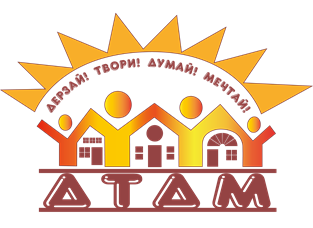 Муниципальное автономное учреждение дополнительного образования«Дворец творчества детей и молодежи»Музыкальный отделДополнительная общеобразовательная общеразвивающаяпрограмма художественной направленности «Вокальный ансамбль»Творческая мастерская вокалиста «Нюанс»Возраст обучающихся (5) 7-16 летСрок реализации 5 (7) летАвтор-составитель: Юрко Алла Геннадьевна,педагог дополнительного образованияг. Оренбург, 2021Содержание:Раздел № 1 «Комплекс основных характеристик программы»Пояснительная запискаМузыка, вокал, хореография, литература, актёрская игра – все эти виды творчества обладают огромной силой воздействия на эмоциональный мир ребёнка. Они развивают его музыкально-творческие способности: голос, слух, чувство ритма, память, речь, мышление, двигательные навыки, координацию и пространственную ориентировку. Ансамблевое пение является наиболее популярным и доступным видом музыкального искусства и одним из важных средств воспитания детей. Дополнительная общеобразовательная общеразвивающая программа «Вокальный ансамбль» разработана для обучающихся, занимающихся индивидуальным вокалом в Творческой мастерской вокалиста «Нюанс» Дворца творчества детей и молодежи. Вокалистам ТМВ «Нюанс»  приходится выступать не только с сольными номерами, но и петь в вокальном ансамбле группой. Направленность дополнительной программыДополнительная общеобразовательная общеразвивающая программа «Вокальный ансамбль» имеет художественную направленность и составлена с учетом специфики работы ТМВ «Нюанс». Она направлена на развитие художественно-эстетического вкуса, творческих способностей и задатков к различным видам музыкального искусства, эмоционального восприятия, образного мышления, передачу духовного опыта человечества, способствующего восстановлению связей между поколениями. Программа реализуется на стартовом и базовом уровнях сложности.АктуальностьАктуальность программы заключается в художественном развитии обучающихся, приобщении их к вокальной музыке, раскрытии в детях разносторонних способностей. Ансамблевое пение соответствует интересам современных детей и подростков. Актуальность программы обусловлена:необходимостью формирования таких качеств личности ребенка как стремление к красоте и гармонии, уважение к творчеству, патриотизм в соответствии с базовыми национальными ценностями, обозначенными в Концепции духовно-нравственного развития и воспитания личности гражданина России; необходимостью удовлетворения детской потребности в стремлении развивать не только общие музыкальные, но и исполнительские способности.Дополнительная общеобразовательная общеразвивающая программа «Вокальный ансамбль» разрабатывалась с учетом:Положения санитарно-эпидемиологических требований к устройству, содержанию и организации режима работы образовательных организаций дополнительного образования детей СанПиН 2.4.4.3648-20 (утвержденного постановлением Главного государственного санитарного врача Российской Федерации от 28.09.2020 № 20);Порядка организации и осуществления образовательной деятельности по дополнительным общеобразовательным программам (утверждённого приказом Министерства просвещения Российской Федерации 9 ноября 2018 г. № 196);Методических рекомендаций по проектированию дополнительных общеразвивающих программ, обозначенных в письме министерства образования и науки РФ № 09-3242 от 18 ноября 2015 года; проектировалась с ориентацией на специфику национально-культурных, демографических, климатических условий Оренбургского региона, обеспечивая реализацию регионального компонента. Реализация регионального компонента осуществляется в рамках непосредственной образовательной деятельности в контексте ансамблевого исполнения: в содержание занятий включены песни Оренбургских композиторов и песни об Оренбурге.Программа соответствует существующему заказу со стороны государства на воспитание личности, соответствующей современному национальному воспитательному идеалу: творческую, компетентную, укорененную в духовных и культурных традициях многонационального города Оренбурга, а также Российского государства. Она также ориентирована на социальный заказ обучающихся и родителей в области музыкального образования, формирование эстетических ценностей и создания условий для творческого самовыражения обучающихся.Отличительные особенности программы Образовательная программа «Вокальный ансамбль» разработана с учетом современных образовательных технологий.Обучение основывается на следующих принципах:Дополнительная общеобразовательная общеразвивающая программа «Вокальный ансамбль» разработана для занятий с детьми, занимающимися индивидуальным вокалом. Основные вокальные навыки они получают на индивидуальных занятиях. А на занятиях по программе «Вокальный ансамбль» они учатся взаимодействовать в группе: слушать и слышать друг друга, встраивать звучание своего голоса в звучание ансамбля.Наиболее эффективными педагогическими средствами, побуждающими детей к творчеству, являются:неформальная обстановка;игровые и соревновательные элементы.Для решения воспитательных, образовательных и развивающих задач предполагается разнообразная внеурочная деятельность:подготовка и участие в мероприятиях ДТДиМ;проведение традиционных мероприятий на каникулах;концертная деятельность;взаимодействие с родителями, проведение родительских собраний;поощрение за успехи (грамоты, благодарственные письма).Программа основывается на следующих педагогических принципах:Принцип природосообразности. Педагогический процесс: строится согласно возрастным и индивидуальным особенностям учащихся;опирается на возможности учащихся с учетом зон ближайшего развития, направлен на развитие самовоспитания, самообразования, самообучения учащихся.Эти принципы учитываются в выборе тренировочного материала и репертуара (содержание, музыкальные и исполнительские сложности), в участии в концертных площадках города и конкурсах разного уровня. Принцип культуросообразности предполагает максимальное использование в воспитании и образовании культуры нашей страны и конкретно Оренбургской области. Это проявляется в выборе патриотического и тематического репертуара к таким праздникам, как День Победы, День Космонавтики, День Города; участие в патриотическом конкурсе «Долг. Честь. Родина» и в патриотических номинациях в других вокальных конкурсах. Программа направлена так же на расширение общего кругозора детей, в частности, знакомство с музыкальным наследием других стран, исполнение иностранных песен на языке оригинала.Концептуальный аспектОтличительной особенностью концепции данной программы является реализация идеи формирования у молодого поколения духовно – нравственных и социальных ценностей, гражданственности и патриотизма на основе включения его в личностно значимую деятельность в области исполнительского искусства – ансамблевого пения. Программа предполагает формирование у обучающихся осознания себя субъектом своей малой родины.Идея интеграции различных музыкальных дисциплин в процессе занятия, проявляющаяся в развитии не только исполнительских, но и творческих способностей обучающихся в музыкальном направлении: слушание вокальных произведений, узнавание музыкальных образов, отражение полученных слуховых впечатлений в рисунках, исполнение песни с движениями, актерское мастерство. В основе структуры содержания программы «Вокальный ансамбль» положен принцип разноуровневости, то есть программа условно разделена на две ступени и предполагает два уровня сложности (стартовый и базовый).1 ступень – стартовый уровень сложности - группа «Ириски». На данной ступени происходит: накопление познавательного, интеллектуального, эмоционального и коммуникативного опыта, который становится в дальнейшем основой творческой исполнительской деятельности посредством «погружения» ребенка в атмосферу музыкальной деятельности; формирование начальных учебных навыков (ребенок учится слушать и слышать педагога и других детей из вокальной группы, выполнять задания творческого характера на основе специальных игровых упражнений различного характера и несложного вокального материала).2 ступень – базовый уровень сложности  - группы «Колибри», «Микст». На данной ступени происходит: процесс «погружения» ребенка в атмосферу вокальной деятельности, где приоритетным выступает обучение ансамблевому пению с включением театрализации и сценических движений; развитие культуры исполнения вокальных произведений;развитие творческих способностей обучающихся посредством концертных выступлений.Деление на группы происходит по возрасту обучающихся. Стартовый уровень не является обязательным, он предусмотрен только для обучающихся, которые приходят в творческую мастерскую вокалиста «Нюанс» в дошкольном возрасте. Обучающиеся, которые приходят в ТМВ «Нюанс» в школьном возрасте, попадают в свою группу по возрасту, на базовый уровень сложности. На этом уровне деление обучающихся на две группы : «Колибри» и «Микст» происходит исключительно по возрасту: 7-12 Колибри, 13-16 – «Микст», что совпадает с возрастной периодизацией возрастов в педагогике.Содержательный аспектПрограмма имеет концентрическую структуру, что позволяет возвращаться к изученному материалу, закрепляя его и постепенно усложняя.В содержание программы включен региональный компонент: в процессе занятий происходит знакомство с песенным творчеством композиторов, проживающих на территории родного края посредством изучения и исполнения их песен. Технологический аспект. Программа предполагает использование дистанционных технологий: ­	интеграцию очного и электронного обучения с использованием дистанционных образовательных технологий (дистанционное обучение), обеспечение цифровыми образовательными ресурсами (ЦОР), умение пользоваться электронными платформами для обучения в формате онлайн - занятий, ориентированными на самостоятельную работу обучающихся.Использование при организации образовательного процесса современных игровых, информационно-коммуникативных, мультимедийных технологий предполагает свободную активность музыкально-творческой деятельности обучающихся, что вызывает высокий эмоциональный отклик и интерес детей, способствует творческому самовыражению и позволяет обучающимся самореализоваться в процессе создания творческого продукта: концертного исполнения вокального произведения. Принцип стимулирования и мотивации творческой активности предполагает использование в педагогическом процессе профессиональных средств и методов, развивающих, стимулирующих детскую фантазию, умения нетрадиционно мыслить, находить неординарные решения в различных ситуациях (частично-поисковый метод).Основное внимание в данной программе уделяется воспитанию у обучающихся увлеченности вокальным искусством, активизации творческих способностей. В связи с этим предусмотрены упражнения и задания, развивающие самостоятельность и творческую активность детей (ребусы, разбор вокального произведения, контролируемый педагогом); большое значение придается развитию ритмического чувства и музыкального слуха, мыслительных музыкально-слуховых представлений.Отличительной особенностью программы является то, что стартовый уровень освоения программы в большей степени нацелен на изучение основ вокально-хоровой грамоты и проходит в игровой форме, а базовый уровень освоения программы направлен на непосредственное освоение ансамблевого пения. Новизна Новизна программы заключается в следующем:программа направлена на стимулирование и поддержание заинтересованности всех детей (независимо от их музыкальных способностей) в занятия ансамблевым пением;комплексный подход к построению программы способствует более мобильной адаптации к исполнительской деятельности, то есть быстрому и легкому овладению навыками сольного и ансамблевого пения.Адресат программыК освоению дополнительной общеобразовательной программы допускаются все дети без исключения, не имеющие медицинских противопоказаний для занятий данным видом деятельности. Возраст детей – от 5 до16 лет.Согласно возрасту, обучающиеся делятся на 3 возрастные группы:Ириски – 5-6 летКолибри - 7-12 летМикст – 13-16Объем и срок освоения программыПрограмма реализуется в течение 5 или 7 лет по 72 часа в год:Стартовый уровень 2 года, группа «Ириски», 144 часа.Базовый уровень группы «Колибри», «Микст», 360 часовОбщее количество учебных часов – за 7 лет 504 часа.Форма обученияЗанятия проводятся в форме очного (смешанного) обучения (Федеральный закон РФ «Об образовании в Российской Федерации» № 273-ФЗ/ гл. 2 ст. 17.п.2).Особенности организации образовательного процессаПрограмма «Вокальный ансамбль» реализуется в творческой мастерской вокалиста «Нюанс» в комплексе с такими программами:По вокалу: «Вокальная магия» (5-7 лет), «Развитие вокальных способностей детей» (7-12 лет), «Эстрадный вокал» (12-17 лет);программы по сценическому движению «Вокал и движение» (4-17), «Жить в песне» (7-17 лет); программе по работе над культурой речи «Чистые звуки» (5-15 лет) программой «Общее фортепиано» (7-14 лет). Формой организации образовательного процесса является творческая мастерская. Основной вид деятельности – ансамблевое пение.Форма занятий – микрогрупповая. Программой предусмотрены групповые и микрогрупповые занятия с обучающимися в соответствии с:Уставом МАУДО «Дворец творчества детей и молодежи» - пункт 5.11: форма организации занятий и их продолжительность определяются  педагогическим работником самостоятельно в соответствии с дополнительными образовательными программами, психолого-педагогическими рекомендациями с учетом психофизических и возрастных особенностей детей, условиями реализации программ и в соответствии с требованиями СанПиНа к учреждениям дополнительного образования детей: микрогрупповые занятия – 3-6 обучающихся; В период противоэпидемичеких мероприятий программа предполагает интеграцию очного и электронного обучения с использованием дистанционных образовательных технологий (дистанционное обучение), при котором обучение и контроль за усвоением материала происходит с помощью сети Интернет, используя технологии онлайн и офлайн. Это позволяет обучающимся: самостоятельно ликвидировать пробелы в знаниях и всегда быть на связи с педагогом в режиме онлайн. Дистанционное обучение осуществляется с использованием: электронных ресурсов (электронная почта, ресурсы сети Интернет, учебные аудио и видео пособия, мессенджеры).Ведущей формой обучения является занятие.Программа предполагает использование следующих форм занятий: занятие – общение, практическое занятие, занятие-репетиция, занятие – концертное выступление.Образовательная деятельность по программе осуществляется на русском языке.Режим занятийПродолжительность занятия с обучающимися составляет 1 академический час (30 минут для группы «Ириски» и 45 минут для групп «Колибри» и «Микст» в соответствии с рекомендуемым режимом занятий детей в организациях дополнительного образования).Занятия проводятся 2 раза по 1 академическому часу в неделю. Итого 72 часа в год. Цель и задачи программыЦель программы: формирование общей культуры личности посредством ансамблевого пения.Задачи образовательной программыВ области воспитания:- воспитывать эстетический вкус;- воспитывать интерес к певческой деятельности и к музыке в целом;- воспитывать чувство коллективизма, умение взаимодействовать с партнёрами;- воспитывать волевые качества: настойчивость, выдержку, трудолюбие дисциплинированность, целеустремленность, - воспитывать высокие нравственные качества: патриотизм, уважение к истории своего народа.В области развития:- развивать гармонический и мелодический слух, музыкальную память,- развивать вокальный слух;- развивать артистическую смелость и непосредственность ребёнка, его самостоятельность;- развивать умение держаться на сцене.В области обучениягруппа « Ириски»- формировать четкую дикцию;- развивать певческое одновременное дыхание; - формировать навыки коллективной работы;- формировать навыки пения в унисон.В области обучения группа « Колибри» - формировать навыки певческой установки;- формировать вокальную артикуляцию;-формировать вокально-хоровые навыки: пение тренировочного материала и отдельных отрывков песен без сопровождения; - формировать умение выстраивать двухголосный ансамбль,- формировать навыки  самостоятельной и коллективной работы, самоконтроля;- развивать певческое дыхание; - расширять диапазон голоса;- преодолевать мышечные зажимы;В области обучения группа « Микст»- формировать навыки певческой установки,- формировать вокальную артикуляцию, -формировать вокально-хоровые навыки: пение тренировочного материала и отдельных отрывков песен без сопровождения; - формировать умение выстраивать трехголосный ансамбль,- формировать навыки  самостоятельной и коллективной работы, самоконтроля;- формировать умение петь с разных стилях;- развивать умение перестраивать звучание с грудного в головной регистр и наоборот без ущерба для качества звука;- развивать певческое дыхание; - расширять диапазон голоса;- преодолевать мышечные зажимы;1.3. Содержание программыУчебный план Содержание учебного планаI группа «Ириски»Вводное занятие. Теория. Знакомство с программой на учебный год. План творческих мероприятий на учебный год. Инструктаж по технике безопасности. Составление расписания. Рекомендации по приобретению музыкальной литературы.Практика. Знакомство с детьми. Прослушивание детей с целью определения уровня их музыкального развития: диапазона голоса, качества звукообразования, наличия координации между слухом и голосом, музыкальной памяти; наличия отклонений в работе голосового аппарата. Выявление заболеваний органов дыхания и заикания.https://multiurok.ru/files/tiekhnika-biezopasnosti-pri-zaniatii-vokalom.html Форма контроля: беседа.Интонация. Теория.  Интонация. Координация слуха и голоса. Унисон. Значение координации между слухом и голосом.Практика. Пение вокально-хоровых упражнений на развитие координации между слухом и голосом, используя «ручные знаки». Работа над чистым интонированием в диапазоне: «ре1 – до2». Работа над чистым интонированием в песнях с инструментальным сопровождением и без сопровождения. Пение упражнений на построение унисона. Пение легких произведений в унисон.https://www.youtube.com/watch?v=cceDMyo25KY https://www.youtube.com/watch?v=XUHCYhaxE0QФорма контроля: творческие задания.Звукообразование. Теория. Атака звука. Значение правильной атаки. Мягкая атака. Звуковедение. Звуковедение - legato-. Штрихи. Штрих - legato-.Практика. Исполнение вокально-хоровых упражнений и произведений для закрепления навыка пения мягкой атакой звука, - legato-, спокойным и свободным (но не расслабленным), легким и звонким (но не форсированным) звуком.https://www.youtube.com/watch?v=qC4-EYlY94shttps://www.youtube.com/watch?v=Jd-9yZ5NlgsФорма контроля: творческие задания.Дыхание. Теория. Процесс дыхания. Значение правильного дыхания для вокалиста. Дыхание «в живот». Фраза. Ровное распределение дыхания по фразам.Практика. Различные упражнения для развития навыка дыхания «в живот». Пение упражнений и легких песен для развития навыка равномерного распределения дыхания на короткие фразы.https://www.youtube.com/watch?v=FqI4wlu5HQYhttps://yandex.ru/efir?from=efir&from_block=ya_organic_results&stream_id=v1eQHe4tpn6Mhttps://www.youtube.com/watch?v=FqI4wlu5HQYhttps://www.youtube.com/watch?v=8r90nOnPdFEФорма контроля: наблюдение.Артикуляция, дикция. Теория. Артикуляция и артикуляционный аппарат (рот, губы, зубы, язык, челюсти, верхнее и нижнее небо). Свободная работа артикуляционного аппарата. Гласные звуки.Практика. Пение вокально-хоровых упражнений для закрепления навыка свободной работы артикуляционного аппарата. Освоение и закрепление навыка осмысленного и выразительного произношения текста песен, округлого и ясного звучания гласных (особое внимание уделяется гласным «а», «о», «и»).https://yandex.ru/efir?from=efir&from_block=ya_organic_results&stream_id=v1eQHe4tpn6Mhttps://www.youtube.com/watch?v=bfBEL2Ze5Mchttps://www.youtube.com/watch?v=o4v6k-i0Fa0Форма контроля: наблюдение.Ансамбль.Теория. Ансамбль. Ритмический и дикционный ансамбль.Практика. Вокальная работа над освоением и закреплением навыков одновременного исполнения ритмического рисунка, артикуляционно-точного одновременного произнесения текста, начала и конца фраз.https://yandex.ru/efir?from=efir&from_block=ya_organic_results&stream_id=v1eQHe4tpn6MФорма контроля: творческие задания.Дирижерский жест.Теория.  Рассказ о профессии дирижера. Роль дирижера в хоре. Знакомство с понятиями динамики и агогики.Практика. Организация внимания коллектива. Работа над пониманием дирижерских жестов: внимание, дыхание, снятие, усиление или ослабление звучности, изменение темпа - замедление или ускорение.Форма контроля: опрос, наблюдение.Разучивание и исполнение репертуара. Теория. Рассказы о творчестве композиторов, написавших разучиваемые произведения, авторах слов. Анализ разучиваемых произведений.Практика. Разучивание репертуара современных авторов народного творчества, классических произведений с  сопровождением и без сопровождения в постоянном единстве художественного и технического. Показ исполнения репертуара. Раскрытие содержания. На первом году обучения основное внимание уделяется произведениям современных авторов.Форма контроля: прослушивание.Концертная деятельность. .   Практика. Составление программы. Репетиции. Подготовка и выступления на фестивалях, концертах и конкурсах.https://www.instagram.com/p/CAhnKzWgbuC/Форма контроля: прослушивание, анализ.Итоговые занятия.Практика. Полугодовое и годовое итоговые занятия – отчетные концерты. Подведение итогов за полугодие и год. Итоговые тестирования. Самоанализ итоговых выступлений. Форма контроля: прослушивание, анализ.Результаты усвоения программы обучающимися заносятся в индивидуальные планы обучающихся. II группа «Колибри»Вводное занятие. Теория. Знакомство с программой на учебный год. План творческих мероприятий на учебный год. Инструктаж по технике безопасности. Составление расписания. Рекомендации по приобретению музыкальной литературы.Практика. Прослушивание детей: пение знакомых вокально-хоровых упражнений, определение диапазона голоса каждого ребенка, условное распределение по партиям (сопрано и альты). Обмен музыкальными впечатлениями после летних каникул.https://multiurok.ru/files/tiekhnika-biezopasnosti-pri-zaniatii-vokalom.htmlФорма контроля: беседа.Интонация. Теория. Знакомство с двухголосием. Интонирование унисона. 2-х-голосное интонирование.Практика. Работа над чистым интонированием в диапазоне: «сиьм - ми2», чистым интонированием унисона и 2-х-голосия (параллельное движение в октаву, квинту, сексту, терцию и самостоятельное движение голосов) в упражнениях и на художественном материале. Интонирование унисона и 2-х-голосия в упражнениях без сопровождения, используя «ручные знаки».https://www.youtube.com/watch?v=cceDMyo25KYhttps://www.youtube.com/watch?v=XUHCYhaxE0QФорма контроля: творческие задания.Звукообразование.Теория. Мягкая атака, качество звука. Штрих –non  legato –. Звуковедение - – legato –, –non  legato –.Практика. Исполнение вокально-хоровых упражнений и произведений для закрепления навыка пения мягкая атакой, мягким, не форсированным, звонким, чистым, ясным, ровным на всем диапазоне звуком. Отработка навыка мягкой атаки звука, звуковедения - legato –, –non  legato –.https://www.youtube.com/watch?v=qC4-EYlY94shttps://www.youtube.com/watch?v=Jd-9yZ5NlgsФорма контроля: творческие задания.Дыхание. Теория. «Цепное» дыхание.Практика. Различные упражнения для развития навыка «цепного» дыхания. Пенис упражнений и легких пьес для развития навыка сохранения дыхания на продолжительных фразах.https://www.youtube.com/watch?v=FqI4wlu5HQYhttps://yandex.ru/efir?from=efir&from_block=ya_organic_results&stream_id=v1eQHe4tpn6Mhttps://www.youtube.com/watch?v=FqI4wlu5HQYhttps://www.youtube.com/watch?v=8r90nOnPdFEФорма контроля: наблюдение.Артикуляция. Теория. Согласные звуки. Необходимость свободы артикуляционного аппарата для пения. Необходимость осмысленного и выразительного произношения текста песен.Практика. Пение вокально-хоровых упражнений для закрепления навыка свободной работы артикуляционного аппарата, округлого единообразного звучания всех гласных, активного и четкого произношения согласных. Пение выразительное, с хорошей дикцией.https://yandex.ru/efir?from=efir&from_block=ya_organic_results&stream_id=v1eQHe4tpn6MФорма контроля: наблюдение.Ансамбль. Теория. Правила одновременного вступления голосов по партиям в 2-х-голосии. Нюансы. Правила исполнения контрастной нюансировки.Практика. Отработка навыков в ансамбле: одновременного вступления голосов по партиям в 2-х-голосии, одновременного использования контрастной нюансировки (p и f).https://yandex.ru/efir?from=efir&from_block=ya_organic_results&stream_id=v1eQHe4tpn6MФорма контроля: творческие задания.Дирижерский жест. Теория. Основные жесты. Изменение динамики звучания. Агогика и агогические оттенки.Практика. Отработка навыков понимания дирижерских жестов: основных, жестов изменения динамики звучания, жестов агогических оттенков.Форма контроля: опрос, наблюдение. Разучивание и исполнение репертуара.Практика. Разучивание репертуара по нотам с сопровождением и без сопровождения в постоянном единстве художественного и технического. Показ - исполнение или показ произведения в записи. Раскрытие содержания, художественного образа. Работа нал художественным образом. Пение репертуара. Анализ разучиваемых произведений. Форма контроля: прослушивание.Чтение «с листа» несложных произведений. Теория. Основные правила чтения с листа.Практика. Чтение с листа с предварительным анализом несложных произведений в простых размерах.Форма контроля: наблюдение, прослушивание.Многоголосие. Теория. Основные правила в многоголосном пение.Практика. Вокалисты самостоятельно ведут свою партию. Форма контроля- прослушивание.Концертная деятельность. Практика. Составление программы. Подготовка и выступления на фестивалях, концертах и конкурсах. Отработка навыков выхода на сцену, поклона.Форма контроля: прослушивание, анализ.Итоговые занятия.Практика.  Полугодовое и годовое итоговые занятия - отчетные концерта Подведение итогов за полугодие и год. Самоанализ итоговых выступлений. https://www.instagram.com/p/CAhnKzWgbuC/Форма контроля: прослушивание, анализ.III группа «Микст»Вводное занятие. Теория. Знакомство с программой на учебный год. План творческих мероприятий на учебный год. Инструктаж по технике безопасности. Составление расписания. Рекомендации по приобретению музыкальной литературы.Практика. Прослушивание детей: пение знакомых вокальных упражнений, определение диапазона голоса каждого ребенка, распределение по партиям (сопрано-I, сопрано-II и альты-I, альты-II). Форма контроля: беседа.Интонация. Теория. Точная интонация. Знакомство с многоголосием. 2-3-х-голоснм интонирование.Практика. Работа над чистым интонированием, пением «без стыков» в диапазоне: «соль м» - «соль 2», точной интонацией.Чистое интонирование 2-3-х-голосных упражнений с использованием «ручных знаков»,  произведений с сопровождением и без сопровождения.Форма контроля: творческие задания.Звукообразование. Теория. Понятие «атака звука». Виды атак: мягкая, придыхательная и твердая. Её влияние на звукообразование. Штрихи –staccato–, –marcato–. Звуковедение  – legato –, –non  legato –, –staccato –,–marcato –.Практика.  Исполнение вокальных упражнений и произведений для закрепления навыка пения не форсированным и не сиплым, а чистым, ясным, имеющий индивидуальный тембр, ровным на всем диапазоне звуком. Отработка навыка мягкой,  придыхательной и твердой атаки звука, звуковедения – legato –, –non  legato –, –staccato –,–marcato –.Форма контроля: творческие задания.Дыхание. Теория. Длинный выдох. Распределение дыхания на развернутые фразы.Практика. Пение вокально-хоровых упражнений и репертуара для развития навыка длинного выдоха и распределения дыхания на развернутые фразы.Форма контроля: наблюдение.Артикуляция. Теория. Дикция и артикуляция. Правила произношения при пении сонорных и несонорных (вокально-удобных и неудобных) согласных звуков. Гласные и приемы и акустической подмены.Практика. Пение вокально-хоровых упражнений и репертуара для формирования навыков правильного певческого произнесения слов, правильного произношения гласных и согласных звуков. Активизация речевого аппарата с использованием речевых и музыкальных скороговорок, специальных вокальных упражнений.Форма контроля: наблюдение.Ансамбль. Теория.  Ритмический, динамический, тембровый, агогический, дикционный ансамбли.Практика. Отработка ритмического, динамического, тембрового, агогического, дикционного ансамблей при исполнении вокальных упражнений и репертуара.Форма контроля: творческие задания.Дирижерский жест. Теория. Дыхание с задержкой. Основные способы звуковедения: – legato –, –non  legato –, –staccato –,–marcato –. Разнообразная нюансировка от ppπ до ff.Практика. Отработка навыков понимания дирижерских жестов: дыхание с задержкой, показ основных способов звуковедения: – legato –, –non  legato –, –staccato –,–marcato –. Отработка навыка понимания разнообразной нюансировки (от pp до ff).Форма контроля: опрос, наблюдение.Строй. Теория. Мелодический строй. Гармонический строй.Практика. Пение вокально-хоровых упражнений и репертуара для отработки мелодического и гармонического строя.https://www.youtube.com/watch?v=XUHCYhaxE0QФорма контроля: прослушивание.9. Разучивание и исполнение репертуара.Практика. Разучивание более сложного и разнообразного 2-х -голосного репертуара с сопровождением и без сопровождения в постоянном единстве художественного и технического по нотам. Показ - исполнение или показ произведения в записи. Раскрытие содержания, художественного образа. Работа над художественным образом. Пение репертуара.  Форма контроля: прослушивание.Чтение «с листа» вокальных партий. Теория. Основные правила чтения с листа.Практика. Чтение с листа с предварительным анализом вокальных произведений в простых размерах.Форма контроля: наблюдение, прослушивание.Многоголосие. Теория. Основные правила в многоголосном пение.Практика. Вокалисты самостоятельно ведут свою партию. Форма контроля- прослушивание.Концертная деятельность. Практика Составление программы. Подготовка и выступления на фестивалях, концертах и конкурсах. Отработка навыков выхода на сцену, поклона. Подготовка костюмов, декораций.https://www.instagram.com/p/CAhnKzWgbuC/Форма контроля: прослушивание, анализ.13. Итоговые занятия.  Итоговые занятия в конце первого полугодия и в конце года - отчетные концерты. Подведение итогов за полугодие и год. Итоговые тестирования. Самоанализ итоговых выступлений. Форма контроля: творческие задания.1.4. Планируемые результатыЛичностные:По окончании обучения по программе у обучающихся будут сформированы:- эстетический вкус;- интерес к певческой деятельности и к музыке в целом;- чувство коллективизма, умение взаимодействовать с партнёрами;- такие волевые качества, как настойчивость, выдержка, трудолюбие дисциплинированность, целеустремленность, - высокие нравственные качества: патриотизм, уважение к истории своего народа.Метапредметные По окончании обучения по программе у обучающихся будут развиты: - гармонический и мелодический слух, музыкальная память,- умение слышать друг друга;- артистическая смелость и непосредственность, самостоятельность;- умение держаться на сцене.- знание основных жанров вокальной музыки;К концу обучения будут достигнуты следующие предметные результаты: Обучающиеся группы «Ириски» будут:знать/понимать:• строение артикуляционного аппарата;• особенности и возможности певческого голоса;• гигиену певческого голоса;• понимать значение слов – петь «мягко, нежно, легко»;уметь:• правильно дышать, делать вдох, не поднимая плечи;• петь короткие фразы на одном дыхании;• точно воспроизвести заданный звук;• в подвижных песнях делать быстрый вдох;• петь чисто и слаженно в унисон;• петь без сопровождения попевки и отрывки из песен;• критически оценивать своё исполнение.• петь легким звуком, без напряжения.Обучающиеся группы «Колибри» будут:знать/понимать:• основные типы голосов;• жанры вокальной музыки;• типы дыхания;уметь:петь чистым звуком, легко, мягко, непринужденно;петь на одном дыхании длинные музыкальные фразы;четко и одновременно произносить текст песни;выстраивать двухголосный ансамбль;петь в эстрадной манере;петь тренировочный материал и отдельные отрывки песен без сопровождения; владеть навыками самоконтроля;петь ровным звуком в грудном и головном регистрах;преодолевать мышечные зажимы;Обучающиеся группы «Микст» будут:знать/понимать:музыкальные термины и жанры;типы дыхания;основные типы голосов;жанровые особенности разучиваемых музыкальных произведений;уметь:исполнять в ансамбле вокальные произведения различных стилей и жанров: детской, современной эстрадной песни, джазовой песни, народной песни с использованием приобретенных вокальных навыков (правильное дыхание, звукообразование, звукоизвлечение, дикция, умение артистично исполнять песню);чисто интонировать в многоголосье;использовать средства музыкальной, пластической, сценической выразительности для раскрытия художественного образа произведения;свободно и выразительно двигаться на сцене.выполнять сложные построения и перестроения в различных танцевальных рисунках;перестраивать звучание с грудного в головной регистр и наоборот без ущерба для качества звука;преодолевать мышечные зажимы.Раздел № 2. «Комплекс организационно-педагогических условий»Количество учебных недель – 36 недель,Количество учебных дней – 72 в год.2.1 Календарный учебный график«Группа Ириски»Группа «Колибри»Группа «Микст»2.2. Условия реализации программыМатериально – техническое обеспечениеДля успешной реализации программы по обучению эстрадному вокальному искусству необходимо наличие хорошо проветриваемого кабинета с хорошими акустическими возможностями  и следующим наполнением: 1. Музыкальный инструмент (фортепиано)2. Стол3. Стулья4. Аудиоаппаратура (музыкальный центр или профессиональная аппаратура) 5. Видеоаппаратура6. Диски с аудио и видеозаписями7. Зеркало8. Наличие в учреждении студии звукозаписи (для фиксирования этапов подготовки и развития воспитанников)10. Фото и видеотека с записями различных эстрадных вокалистов и вокальных групп, джазовых исполнителей, в том числе современных детских ансамблей и групп.Каждый обучающийся должен иметь нотную тетрадь, канцелярские принадлежности, папку для песенных текстов и партитур.Информационное обеспечениеМетодические пособия (разработки Емельянова, Романовой, Дмитриева, словарь музыкальных терминов)Видео- и аудио-курсы по вокальным методикам различных авторов.Наглядный материал (схемы, фотографии, стенды с достижениями воспитанников) Дидактический материал: нотные издания с вокализами, джазовыми этюдами, вокальными произведениями. Методические пособия по предметам эстрадный вокал, техника речи, актёрское мастерство и пр.Кадровое обеспечение1. Педагог по вокалу, знающий и учитывающий специфику работы и возрастные особенности учащихся разного возраста.2. Педагог-хормейстер для занятий с вокальным ансамблем, хорошо знающий индивидуальные и возрастные особенности учащихся, обладающий педагогическими и профессиональными знаниями и умениями, умеющий наладить обратную связь с учащимися и их родителями.2.3. Формы аттестацииФормой отслеживания образовательных результатов является диагностическая карта. Формы аттестации:Промежуточная аттестация – это оценка качества обученности детей по дополнительной общеобразовательной программе в конце учебного года.Итоговая аттестация – это оценка качества обученности детей по завершении обучения по дополнительной общеобразовательной программе.Формы аттестации определяются содержанием дополнительной общеобразовательной общеразвивающей программы в соответствии с её прогнозируемыми результатами.Механизм промежуточной и итоговой аттестации в ходе реализации программыКонтроль знаний, умений и навыков обучающихся проводится три раза в год, в начале, середине и в конце учебного года. Входная диагностика– в начале каждого года обучения с 10 по 15 октября.Промежуточная аттестация – в конце декабря 1, 2, 3, 4 и 5 годов обучения и с 10 по 15 апреля 1,2 ,3 4 годов обучения. Итоговая аттестация – в конце освоения программы с 10 по 15 мая на 5 году обучения.Контроль ЗУН проводится в следующих формах: контрольные занятия.Для контроля знаний, умений и навыков обучающихся используются следующие методики: визуальное и слуховое наблюдение (прослушивание), опрос, диагностические упражнения, творческие задания.Форма итоговой аттестации — академический концерт, на котором прослеживаются практические знания, и умения.Формы отслеживания и фиксации образовательных результатов формы отслеживания:выполнение творческих заданий;диагностические исследования (тестирование, анкетирование),формы фиксации образовательных результатов: диагностический бланк индивидуального развития обучающегося.Формы предъявления и демонстрации образовательных  результатов:- конкурсы;- зачеты;- концерты;- творческие отчеты;- открытые занятия.Оценкой результативности усвоения программы являются итоговые концерты в конце каждого года обучения. Основным критерием оценки знаний, умений, навыков по программе является прослеживание динамики развития конкретного ребенка, которая фиксируются в «Бланк фиксации результатов освоения обучающимися дополнительной общеобразовательной общеразвивающей программы».2.4. Оценочные материалы:Для определения достижений обучающихся используются диагностические методики.Методики для диагностики предметных результатов:- основных музыкальных способностей: методика выявления основных музыкальных способностей (Б.М.Теплова)Методики для диагностики личностных результатов:- мотивация обучающихся: методика «Исследование мотивов обучения»2.5. Методические материалыОбразовательные технологииВ основу разработки программы положены технологии, ориентированные на формирование общекультурных компетенций обучающихся:-технология группового обучения;-технология коллективно-творческой деятельности;-технология здоровьясберегающая;-технология коллективной творческой деятельности предполагает организацию совместной деятельности воспитанников и педагога в планировании, подготовке концертов, подготовке к конкурсам и фестивалям.Вокальная педагогика учитывает, что каждый обучающийся – это неповторимая индивидуальность, обладающая свойственными только ей психическими, вокальными и прочими особенностями и требует всестороннего изучения этих особенностей и творческого подхода к методам их развития.Важно особо подчеркнуть главное отличие эстрадного пения - многообразие индивидуальных исполнительских манер и жанровой многоплановости.На занятиях используются следующие методы обучения:– наглядно-слуховой;– наглядно-зрительный;-- сравнительный; – репродуктивный.3.Список литературы:Нормативные документыМеждународный документ. Конвенция. О правах ребенка: [одобрена Генеральной Ассамблеей ООН 20 ноября 1989 г.: вступила в силу для СССР 15 сентября 1990 г.]. – Режим доступа: http://www.consultant.ru/ Российская Федерация. Законы. Об основных гарантиях прав ребенка в Российской Федерации: федер. закон: [принят Гос. Думой 3 июля 1998 г.: одобр. Советом Федерации 9 июля 1998 г.]. – Режим доступа: http://www.consultant.ru/ Российская Федерация. Законы. Об образовании в Российской Федерации: федер. закон: [принят Гос. Думой 21 декабря 2012 г.: одобр. Советом Федерации 26 декабря 2012 г.]. – Режим доступа: http://base.garant.ru/ Указ Президента Российской Федерации от 7 мая 2018 г. № 204 «О национальных целях и стратегических задачах развития Российской Федерации на период до 2024 года».Национальный проект «Образование» [утв. Президиумом Совета при президенте РФ по стратегическому развитию и национальным проектам (протокол от 24 декабря 2018 № 16).]. – Режим доступа: https://edu.gov.ru/national-projectПриоритетный проект «Доступное дополнительное образование [утв. Президиумом Совета при президенте РФ по стратегическому развитию и приоритетным проектам (протокол от 3 ноября 2016 г. № 11).]. – Режим доступа: http://dop.edu.ru/article/321/pasport-prioritetnogo-proekta-dostupnoe-dopolnitelnoe-obrazovanie-dlya-detei Стратегическая инициатива «Новая модель системы дополнительного образования», одобренная Президентом Российской Федерации 27 мая 2015 г.Российская Федерация. Концепция развития дополнительного образования детей: [утверждена распоряжением Правительства Российской Федерации от 4 сентября 2014 г. № 1726-р]. – Режим доступа: https://rg.ru/2014/09/08/ obrazovanie-site-dok.html Распоряжение Правительства РФ от 29.05.2015 № 996-р «Об утверждении стратегии развития воспитания в Российской Федерации в период до 2025 года». – Режим доступа: https://legalacts.ru/doc/rasporjazhenie-pravitelstva-rf-ot-29052015-n-996-r/ Приказ Минпросвещения РФ от 9 ноября 2018 г. № 196 «Об утверждении Порядка организации и осуществления образовательной деятельности по дополнительным общеобразовательным программам». – Режим доступа: https://www. garant. ru/products/ipo/prime/doc/72016730/Постановление Главного государственного санитарного врача РФ от 04.07.2014 № 41 «Об утверждении СанПиН 2.4.4.3172-14 «Санитарно-эпидемиологические требования к устройству, содержанию и организации режима работы образовательных организаций дополнительного образования детей» (вместе с «СанПиН 2.4.4.3172-14. Санитарно-эпидемиологиче ские правила и нормативы...») [Зарегистрировано в Минюсте России 20.08.2014 № 33660]. – Режим доступа: http://docs.cntd.ru/search/  Письмо Минобрнауки РФ от 13 мая 2013 года № ИР-352/09 «О направлении программы развития воспитательной компоненты в общеобразовательных учреждениях». – Режим доступа:  http://docs.cntd.ru/document/499035463 Письмо Минобрнауки РФ от 18 ноября 2015 г. № 09-3242 «О направлении Информации (вместе с методическими рекомендациями по проектированию дополнительных общеразвивающих программ (включая разноуровневые программы)». – Режим доступа: https://rulaws.ru/acts/Pismo-Minobrnauki -Rossii -ot-18.11.2015-N-09-3242/ Закон Оренбургской области от 06.09.2013 № 1698/506-V-ОЗ «Об образовании в Оренбургской области». – Режим доступа: http://docs.cntd.ru/document/460182444 Устав МАУДО «ДТДиМ». – Режим доступа: https://www.dtdm-oren.ru/dokumenty Положение об организации образовательной деятельности в МАУДО «Дворец творчества детей и молодежи». – Режим доступа: https://www.dtdm-oren.ru/dokumenty Положение о проведении промежуточной и итоговой аттестации обучающихся в МАУДО «Дворец творчества детей и молодежи». – Режим доступа: https://www.dtdm-oren.ru/ dokumenty Положение о порядке разработки, обновления и реализации дополнительных общеобразовательных общеразвивающих программ в МАУДО «Дворец творчества детей и молодежи». – Режим доступа: https://www.dtdm-oren.ru/dokumenty Положение об организации образовательного процесса с использованием электронного обучения и дистанционных технологий в муниципальном автономном учреждении дополнительного образования «Дворец творчества детей и молодежи».«Нормативные документы при интеграции очного и электронного обучения с использованием дистанционных образовательных технологий»Федеральный закон от 29.12.2012 N 273-ФЗ "Об образовании в Российской Федерации"Статья 13. Общие требования к реализации образовательных программСтатья 16. Реализация образовательных программ с применением электронного обучения и дистанционных образовательных технологийСтатья 17. Формы получения образования и формы обученияСтатья 18. Печатные и электронные образовательные и информационные ресурсыСтатья 28. Компетенция, права, обязанности и ответственность образовательной организацииСтатья 91. Лицензирование образовательной деятельностиПриказ Министерства образования и науки РФ от 23 августа 2017 г. N 816 "Об утверждении Порядка применения организациями, осуществляющими образовательную деятельность, электронного обучения, дистанционных образовательных технологий при реализации образовательных программ" https://base.garant.ru/71770012/Приказ Минпросвещения РФ от 9 ноября 2018 г. № 196 «Об утверждении Порядка организации и осуществления образовательной деятельности по дополнительным общеобразовательным программам». – Режим доступа: https://www. garant. ru/products/ipo/prime/doc/72016730/Приказ министерства просвещения Российской Федерации приказ № 103 от 17 марта 2020 года «Об утверждении временного порядка сопровождения реализации образовательных программ начального общего, основного общего, среднего общего образования, образовательных программ среднего профессионального образования и дополнительных общеобразовательных программ с применением электронного обучения и дистанционных образовательных технологий»; - приказ министерства просвещения Российской Федерации Приказ № 104 от 17 марта 2020 года «Об организации образовательной деятельности в организациях, реализующих образовательные программы начального общего, основного общего и среднего общего образования, образовательные программы среднего профессионального образования, соответствующего дополнительного профессионального образования и дополнительные общеобразовательные программы, в условиях распространения новой коронавирусной инфекции на территории Российской Федерации»; Письмо министерства просвещения Российской Федерации 1Д-39/04 от 19 марта 2020 года «О Методических рекомендациях по реализации образовательных программ начального общего, основного общего, среднего общего образования, образовательных программ СПО и дополнительных общеобразовательных программ с применением электронного обучения и дистанционных образовательных технологий»;Приказ министерства образования Оренбургской области от 20 марта 2020 года N 01-21/589 «О порядке организации образовательной деятельности в организациях, реализующих образовательные программы начального общего, основного общего, среднего общего образования и дополнительные общеобразовательные программы с применением электронного обучения и дистанционных образовательных технологий»Положение об организации образовательного процесса с использованием электронного обучения и дистанционных технологий в муниципальном автономном учреждении дополнительного образования «Дворец творчества детей и молодежи».Специальная литератураАлиев, Ю.Б. Настольная книга школьного учителя-музыканта. М., 2000.Бахуташвили, Н.К. Упражнения для постановки певческого голоса.Белоброва, Е. Техника эстрадного и рок – вокала. 2002.Васильева, И.В. Целитель набирает силу. М., 1993.Вопросы вокальной педагогики. Сб. статей. Вып.7. М., 1984.Все хотят быть счастливыми. Сб., Свердловск, 1991.Дмитриев, Л.Б. Основы вокальной методики. М., 1996.Емельянов, В.В. Развитие голоса. Координация и тренаж. СПб.: Лань, 1997.Знакомство детей с русским народным творчеством. Конспекты. СПб.: «Детство-Пресс», 1999.Исаева, И. Эстрадное пение. Экспресс-курс развития вокальных способностей. М.: АСТ: Астрель, 2006.Кондрашин, К.П. Мир дирижера. Л., Музыка, 1976.Музыкальное воспитание в школе. Вып. 15. М., 1982.Развитие детского голоса. Сб., М., 1963. Станиславский, К.С. Работа актера над собой. М., 1985.Струве, Г. Школьный хор. М.: Просвещение, 1981.Стулова, Г.П. Хоровой класс. М., 1988.Хворостухина, С.А. Дыхание по Стрельниковой. М.: АСТ, 2006.Хоровая самодеятельность как средство воспитания. Сб. научных трудов. Л., 1981.Шереметьев, В.А. Пение и воспитание детей в хоре. Ч., 1998.Литература для учащихся:Кузьгов, Р.Ж. "Основы эстрадного вокала", учебное пособие, Павлодар, 2012г.Гусин, Вайнкоп Хоровой словарь. - М., 1993.Захарченко, В.Г. Кубанская песня. - 1996.Кошмина И.В. Духовная музыка России и Запада. - Т., 2003.Старинные и современные романсы.- М., 2003.Вайнкоп, М. Краткий биографический словарь композиторов. - М, 2004Струвэ, Г. Методические рекомендации к работе над песенным репертуаром. - С.П., 1997.Экспериментальное исследование. Детский голос. Под ред. Шацкой В.Н. - М, 2000. Юссон, Рауль Певческий голос. - М., 1998.ПриложенияПриложение № 1Диагностическое обеспечение для групп «Колибри», «Микст»Микроисследование «Мотивация воспитанников»Цель. Выявить уровень мотивации деятельности воспитанников.Инструкция. Внимательно прочитайте вопрос и отметьте свое мнение. 1. Нет. 2. Скорее «нет», чем «да».3. Скорее «да», чем «нет». 4. Да.В свободное время характерно ли для вас стремление быть больше с людьми?Часто ли у вас возникает желание прийти в объединение и пообщаться с друзьями?Возникает ли у вас неудовлетворенность от того, что ваши знания меньше, чем могли бы быть?Получаете ли вы удовольствие от приобретения новых знаний и умений?Нравится ли вам испытывать радость от успеха на занятиях?Возникает ли у вас неудовлетворенность от того, что ваши успехи меньше, чем могли бы быть?Считаете ли вы занятие в кружке хорошим средством для отдыха?После занятий я чувствую себя в хорошем настроении и полным сил.Обработка результатов (6-8 баллов)1, 2 вопрос – мотив общения3, 4 вопрос – деятельность познания5, 6 вопрос – достижение успеха7, 8 вопрос – отдыхПри наличии средних и нижних баллов ведущий мотив посещения кружка не сформирован.Диагностическая картаСтраница 1Бланк фиксации результатов освоения обучающимися дополнительной общеобразовательной общеразвивающей программы_________________________________________________________________________________________________________________________      Направление__ _                                 __Педагог_____________________________Группа, год обучения____________________ Отдел____________________Страница 2Бланк фиксации результатов освоения обучающимися дополнительной общеобразовательной общеразвивающей программы_________________________________________________________________________________________________________________________Направление__________________________Педагог_____________________________Группа, год обучения____________________ Отдел____________________Приложение № 2Методические рекомендации…Методы вокального воспитания школьников опираются лишь частично на практику обучения взрослых, так как имеют свою специфику, и, прежде всего, возрастную. Педагог встречается с еще не сложившимся аппаратом и психикой, а интенсивно растущим и развивающимся организмом молодого человека, с его изменяющимися возможностями.1. У детей младшего школьного возраста сила голоса невелика, индивидуальные тембры почти не проявляются. Ограничен и диапазон голоса, редко выходящий за пределы октавы. Это обстоятельство привносит значительные трудности в подборе репертуара, и в то же время подчеркивает ту ответственность и то внимание, с которым нужно подходить к работе по постепенному расширению диапазона звучания. Голосовой аппарат в этом возрасте может работать как в фальцетном, так и в грудном режиме. Однако с позиции охраны голоса целесообразно использовать фальцет и легкий микст. Этому голосообразованию соответствует легкое серебристое, преимущественно головное, звучание. Работу по организации звука целесообразно строить на игровой основе. Если произведение написано в удобной тесситуре, детский голос звучит естественно, петь тогда легко и приятно. Неразвитый диапазон голоса заставляет нередко прибегать к транспонированию вокальных произведений в более низкие тональности.2. Голоса детей 11-13 лет становятся более сильными, несколько расширяется диапазон, ярче проявляются различия в тембровой окраске. Этот возрастной период справедливо считают временем расцвета детского голоса. Основные вокальные навыки должны получить именно в этом возрасте и до наступления мутации. Здесь должна идти кропотливая работа над воспитанием культуры звука, развитием вокального слуха и музыкально-образного мышления.3. Необходимо учитывать периоды ростовых сдвигов у детей и подростков. Это 6-8 и 13-15 лет, когда часто могут проявляться состояния дефицита активного внимания, другие проявления нестабильности.4. Следующий период развития детского голоса – мутация. Учащиеся этого периода, в возрасте 13-16 лет, требуют особо бережного отношения. Например, в части дозировки пения, так как их голосовой аппарат особенно чувствителен к перегрузке, он претерпевает существенные изменения. Основной характер голоса, как правило, не меняется, однако в звучании может появиться осиплость и хрипы. В редких случаях на короткое время может наступить потеря голоса. В конечной фазе мутации у девочек появляется яркое звучание, увеличивается диапазон голоса, его гибкость. Тем не менее, с голосом надо работать осторожно, поскольку взрослое звучание еще не сформировалось, аппарат продолжает развиваться, а потому возросшие вокальные возможности нельзя переоценивать. Следует избегать форсированного пения, а также употребления твердой атаки, как постоянного приема звукообразования. Наиболее целесообразным с точки зрения охраны голоса, будет свободное, эмоциональное, не вялое, но в меру активное пение, без форсировки звука.5. Известна и проблема голоса мальчиков. В возрасте 8-11 лет многие из них с увлечением могут заниматься пением. Но в 12-14 лет у мальчиков начинается период сначала скрытой, а затем острой мутации. Диапазон их голосов смещается вниз. Занятий в этот период, кроме особых случаев, можно не прекращать. Однако ограничения и особая осторожность совершенно необходимы. Щадящая методика включает специальные упражнения, распевки и репертуар, особое внимание к состоянию голоса и психологическому состоянию самого учащегося, связанному с новыми для него непривычными ощущениями. Начинать впервые заниматься пением в мутационный период нецелесообразно. С 15-17 лет происходит стабилизация юношеского голоса. Исчезают болезненные явления, связанные с перестройкой аппарата, постепенно формируется тембр будущего взрослого голоса.6. На первых уроках необходимо внимательно и подробно изучить природные данные, строение и особенности вокального аппарата обучающегося, недостатки и дефекты пения (сип, гнусавость, крикливость, заглубленность звука, вялость, перегрузка дыхания, зажим челюсти, скованность и др.)Приложение № 3Универсальный план работы с вокалистамиОзнакомление с песней, работа над дыханием: знакомство с мелодией и словами песни; переписывание текста;ознакомление с характером песни, ритмической основой, жанром,определением музыкальных фраз кульминации песни;регулирование вдоха и выдоха.2. Работа над образованием звука:проверка усвоения текста песни;работа по закреплению мелодической основы песни;постановка корпуса, головы;рабочее положение артикуляционного аппарата (рот, челюсти, верхнее и нижнее небо);атака звука;закрепление материала в изучаемой песне.3. Работа над чистотой интонирования:проверка усвоения песни и мелодии в целом;слуховой контроль, координирование слуха и голоса во время исполнения по музыкальным фразам;исполнение музыкальных фраз нефорсированным звуком.4. Работа над дикцией:музыкальные распевки в пределах терции в мажоре и миноре;выравнивание гласных и согласных звуков, правильное произношение сочетаний звуков.5. Работа с фонограммой:повторение ранее усвоенного материала;определение ритмической, тембровой основ аккомпанемента;определение темпа, динамических оттенков;исполнение песни с учетом усвоенного материала.6. Работа над музыкальной памятью:музыкальные распевки с учетом расширения звукового диапазона;запоминание ритмической основы аккомпанемента;запоминание динамических оттенков мелодии;запоминание тембров аккомпанемента.7. Работа над сценическим имиджем:закрепление ранее усвоенного материала;воссоздание сценического образа исполнителя песни;практическое осуществление сценического образа исполняемой песни.8. Умение работать с микрофоном:технические параметры;восприятие собственного голоса через звуко-усилительное оборудование;сценический мониторинг;малые технические навыки звуковой обработки;взаимодействие с танцевальным коллективом на сцене.Изменения и дополнения к программе приняты к реализации педагогическимсоветом музыкального отделаПротокол № 1 от 24.08.2020 г.Программа принята к реализации 
методическим советом ДТДиМ
Протокол №8 от «21» апреля 2021 г.«Утверждаю»Директор МАУДО «ДТДиМ»________________ Т.М. ГриневаПриказ № 300/общ от 26.08.2020 г.№Название программыКраткая аннотация1.Коваленко Т.Н. Ознакомительная дополнительная образовательная программа художественно-эстетической направленности «Эстрадный вокал»/ М.,2017.Программа рассчитана на 5 лет обучения и предназначена для детей от 7 до 15 лет. В основе развития музыкальных способностей по данной программе лежат два главных вида деятельности учащихся: изучение теории и творческая вокальная практика. Содержание программы расширяет представления учащихся о музыкальных жанрах, стилях и направлениях в эстрадном искусстве, знакомит с традициями и новаторством вокального пения.2.Афимина Л.В.ДООП художественной направленности «На волне успеха» Оренбург 2010.Программа рассчитана на 7 лет обучения, предназначена для детей от 6 до 14 лет. Основным видом деятельности является эстрадное ансамблевое пение. Программа состоит из образовательных модулей, в которые входят следующие виды деятельности: вокальный ансамбль, индивидуальный вокал, хореография, сценическая постановка песни, актерское мастерство, инструментальное музицирование, музыкально-теоритические дисциплины. Программа состоит из инвариантной и вариативной частей.3.Баранова Т.А.ДООП художественной направленности « Ступени к успеху. Хоровой класс» Программа рассчитана на  7 лет обучения, возраст от 7-15 лет. Основным видом деятельности является академическое  хоровое пение. Формирование групп происходит с учетом голосовых данных учащихся.  Изучают классическое и народно-песенное творчество. Группа «Ириски»(1-2 г.о. )Группа «Ириски»(1-2 г.о. )Группа «Ириски»(1-2 г.о. )«Колибри»(1-5 или 3-7г.о.)«Колибри»(1-5 или 3-7г.о.)«Колибри»(1-5 или 3-7г.о.)«Микст»(1-5 г.о.)«Микст»(1-5 г.о.)«Микст»(1-5 г.о.)№ п/пНаименование темыКол-во часовКол-во часовКол-во часовКол-во часовКол-во часовКол-во часовКол-во часовФормы контроля№ п/пНаименование темыОбщееТеорияПрактикаОбщееТеорияПрактикаОбщееТеорияПрактикаФормы контроля1Вводное занятие. Техника безопасности11-11-11-Беседа2Интонация4134133-3Творческие задания3Звукообразование4134133-3Творческие задания4Дыхание4134133-3Наблюдение5Артикуляция, дикция7167163-3Наблюдение6Ансамбль8176156-6Творческие задания7Дирижерский жест312312312Опрос, наблюдение8Разучивание и исполнение репертуара35-3528-2830-30Прослушивание9Чтение «с листа» несложных произведений---326-6Наблюдение, прослушивание10Многоголосие---716817Прослушивание11Концертная деятельность4-44-45-5Прослушивание, анализ12Итоговые занятия2-22-22-2Прослушивание, анализИтого727657286472270№ п/пМесяцДатаВремяФорма занятияКол-во часовТемя занятияМесто проведения /цифровая средаНазвание цифровых образовательных ресурсов, ссылки на нихФорма контроляСентябрьПо расписаниюПо расписаниюУчебное занятие1Вводное занятие. Инструктаж по технике безопасности. Знакомство с предметом.ДТДиМ пер. Хлебный 2 / YandexИнструктаж: https://multiurok.ru/files/tiekhnika-biezopasnosti-pri-zaniatii-vokalom.html Наблюдение, видеороликиСентябрьПо расписаниюПо расписаниюУчебное занятие1Здоровье и уход за голосом.ДТДиМ пер. Хлебный 2 / Youtube /Viber, WhatsApp, ZoomОсновы вокала: первые шаги, первые упражненияhttps://4brain.ru/blog/основы-вокала-первые-шаги/Наблюдение, видеороликиСентябрьПо расписаниюПо расписаниюУчебное занятие1Певческое дыхание.ДТДиМ пер. Хлебный 2 / Youtube /Viber, WhatsApp, ZoomДыхательные упражнения для вокалистов https://www.youtube.com/watch?v=cceDMyo25KYНаблюдение, видеороликиСентябрьПо расписаниюПо расписаниюУчебное занятие1Дыхание – основа вокального искусства.ДТДиМ пер. Хлебный 2 / Youtube /Viber, WhatsApp, ZoomДыхательные упражнения для вокалистов https://www.youtube.com/watch?v=cceDMyo25KYНаблюдение, видеороликиСентябрьПо расписаниюПо расписаниюУчебное занятие1Звукообразование.ДТДиМ пер. Хлебный 2 /Viber, WhatsApp, ZoomРабота над музыкальным материалом в режиме online через мессенджерыViber, WhatsApp, ZoomНаблюдение, видеороликиСентябрьПо расписаниюПо расписаниюУчебное занятие1Непосредственная работа над произведениями различного жанра.ДТДиД пер. Хлебный 2 /Viber, WhatsApp, ZoomАтака звука и ее видыhttps://www.youtube.com/watch?v=bfBEL2Ze5McНаблюдение, видеороликиСентябрьПо расписаниюПо расписаниюУчебное занятие1Звукообразование и звуковедение.ДТДиМ пер. Хлебный 2 /Viber, WhatsApp, ZoomЗвукообразование.https://www.youtube.com/watch?v=qC4-EYlY94sНаблюдение, видеороликиОктябрьПо расписаниюПо расписаниюУчебное занятие1Три момента дыхания: вдох, задержка, выдох.ДТДиМ пер. Хлебный 2 /Viber, WhatsApp, ZoomПравильное Певческое Дыхание Упражнение https://www.youtube.com/watch?v=JbpiifOlbu4Наблюдение, видеороликиОктябрьПо расписаниюПо расписаниюУчебное занятие1Типы певческого дыхания (нижне-реберно-диафрагматическое дыхание).ДТДиМ пер. Хлебный 2/Viber, WhatsApp, ZoomПодготовка видеоролика ко дню учителяНаблюдение, видеороликиОктябрьПо расписаниюПо расписаниюУчебное занятие1Концертная деятельность.ДТДиМ пер. Хлебный 2 / Youtube /Viber, WhatsApp, ZoomРазвитие дикции https://yandex.ru/efir?from=efir&from_block=ya_organic_results&stream_id=v1eQHe4tpn6MНаблюдение, видеороликиОктябрьПо расписаниюПо расписаниюУчебное занятие1Упражнения для распевания.ДТДиМ пер. Хлебный 2 / Youtube /Viber, WhatsApp, ZoomДыхательные упражнения для вокалистов https://www.youtube.com/watch?v=cceDMyo25KYНаблюдение, видеороликиОктябрьПо расписаниюПо расписаниюУчебное занятие1Упражнения для распеванияДТДиМ пер. Хлебный 2 / Youtube /Viber, WhatsApp, ZoomДыхательные упражнения для вокалистовhttps://www.youtube.com/watch?v=FqI4wlu5HQYНаблюдение, видеороликиОктябрьПо расписаниюПо расписаниюУчебное занятие1Упражнения для распеванияДТДиМпер. Хлебный 2 / Instagram /Viber, WhatsApp, ZoomРабота над музыкальным материалом в режиме online через мессенджерыViber, WhatsApp, ZoomНаблюдение, видеороликиОктябрьПо расписаниюПо расписаниюУчебное занятие1Дикция и артикуляция.ДТДиМпер. Хлебный 2 / Instagram /Viber, WhatsApp, ZoomРазвитие дикции https://yandex.ru/efir?from=efir&from_block=ya_organic_results&stream_id=v1eQHe4tpn6MНаблюдение, видеороликиОктябрьПо расписаниюПо расписаниюУчебное занятие1Вокальная дикция.ДТДиМ пер. Хлебный 2 /Viber, WhatsApp, ZoomРабота над музыкальным материалом в режиме online через мессенджерыViber, WhatsApp, ZoomНаблюдение, видеороликиОктябрьПо расписаниюПо расписаниюУчебное занятие1Звукообразование. Правильное формирование гласных.ДТДиМ пер. Хлебный 2 /Viber, WhatsApp, ZoomУпражнение на интонациюhttps://www.youtube.com/watch?v=XUHCYhaxE0QНаблюдение, видеороликиОктябрьПо расписаниюПо расписаниюЭкскурсия1Культура восприятия музыки.ДТДиМпер. Хлебный 2 / Instagram /Viber, WhatsApp, ZoomМастер-класс по эстрадному вокалуhttps://www.youtube.com/watch?v=RW2aOBnRY58Наблюдение, видеороликиНоябрьПо расписаниюПо расписаниюЭкскурсия 1Культура восприятия музыки.ДТДиМ пер. Хлебный 2 / Youtube /Viber, WhatsApp, ZoomСанкт- Петербург Касумова В.В. Мастер-класс по эстрадному вокалуhttps://vk.com/video-82976002_456239871Наблюдение, видеороликиНоябрьПо расписаниюПо расписаниюУчебное занятие1Этика поведения на сцене.ДТДиМ пер. Хлебный 2 / Youtube /Viber, WhatsApp, ZoomРабота над музыкальным материалом в режиме online через мессенджерыViber, WhatsApp, ZoomНаблюдение, видеороликиНоябрьПо расписаниюПо расписаниюУчебное занятие1Непосредственная работа над произведениями.ДТДиМ пер. Хлебный 2  /Viber, WhatsApp, ZoomРазвитие дикции https://yandex.ru/efir?from=efir&from_block=ya_organic_results&stream_id=v1eQHe4tpn6MНаблюдение, видеороликиНоябрьПо расписаниюПо расписаниюУчебное занятие1Упражнения для распевания.ДТДиМ пер. Хлебный 2 / Youtube /Viber, WhatsApp, ZoomРазогрев голоса ведущих вокалистовhttps://www.youtube.com/watch?v=Jd-9yZ5NlgsНаблюдение, видеороликиНоябрьПо расписаниюПо расписаниюУчебное занятие1Певческое дыхание.ДТДиМ пер. Хлебный 2 / Youtube /Viber, WhatsApp, ZoomДыхательные упражнения для вокалистовhttps://www.youtube.com/watch?v=FqI4wlu5HQYНаблюдение, видеороликиНоябрьПо расписаниюПо расписаниюУчебное занятие1Певческое дыхание.ДТДиМ пер. Хлебный 2 / Youtube /Viber, WhatsApp, ZoomРабота над музыкальным материалом в режиме online через мессенджерыViber, WhatsApp, ZoomНаблюдение, видеороликиНоябрьПо расписаниюПо расписаниюУчебное занятие1Работа с микрофоном.ДТДиМ пер. Хлебный 2 / Youtube /Viber, WhatsApp, ZoomРабота с микрофономhttps://www.youtube.com/watch?v=RGj_6ZXx-XQНаблюдение, видеороликиНоябрьПо расписаниюПо расписаниюУчебное занятие1Работа с микрофоном.ДТДиМ пер. Хлебный 2 / Youtube /Viber, WhatsApp, ZoomРабота с микрофономhttps://www.youtube.com/watch?v=RGj_6ZXx-XQНаблюдение, видеороликиНоябрьПо расписаниюПо расписаниюУчебное занятие1Дикция и артикуляция.ДТДиМ пер. Хлебный 2 /Viber, WhatsApp, ZoomРазвитие дикции https://yandex.ru/efir?from=efir&from_block=ya_organic_results&stream_id=v1eQHe4tpn6MНаблюдение, видеороликиДекабрьПо расписаниюПо расписаниюУчебное занятие1Гласные и согласные, их роль в пении.ДТДиМ пер. Хлебный 2 /Viber, WhatsApp, ZoomСекрет формирования гласных звуков при пенииhttps://www.youtube.com/watch?v=o4v6k-i0Fa0Наблюдение, видеороликиДекабрьПо расписаниюПо расписаниюУчебное занятие1Работа над произведениями.ДТДиМ пер. Хлебный 2 /Viber, WhatsApp, ZoomРабота над музыкальным материалом в режиме online через мессенджерыViber, WhatsApp, ZoomНаблюдение, видеороликиДекабрьПо расписаниюПо расписаниюУчебное занятие1Работа над произведениями.ДТДиМ пер. Хлебный 2 /Viber, WhatsApp, ZoomРабота над музыкальным материалом в режиме online через мессенджерыViber, WhatsApp, ZoomНаблюдение, видеороликиДекабрьПо расписаниюПо расписаниюУчебное занятие1Певческое дыхание.ДТДиМ пер. Хлебный 2 / Viber, WhatsUpДыхательные упражнения для вокалистовhttps://www.youtube.com/watch?v=FqI4wlu5HQYНаблюдение, видеороликиДекабрьПо расписаниюПо расписаниюУчебное занятие1Упражнения для распевания.ДТДиМ пер. Хлебный 2 / Viber, WhatsUpРаспевка для голоса https://www.youtube.com/watch?v=8r90nOnPdFEНаблюдение, видеороликиДекабрьПо расписаниюПо расписаниюУчебное занятие1Упражнения для распевания.ДТДиМ пер. Хлебный 2 / Viber, WhatsUpРаспевка для голоса https://www.youtube.com/watch?v=8r90nOnPdFEНаблюдение, видеороликиДекабрьПо расписаниюПо расписаниюУчебное занятие1Дыхание – основа вокального искусства.ДТДиМ пер. Хлебный 2 / Viber, WhatsUpРабота над музыкальным материалом в режиме online через мессенджерыViber, WhatsApp, ZoomНаблюдение, видеороликиДекабрьПо расписаниюПо расписаниюУчебное занятие1Концертная деятельность.ДТДиМ Концертный залРабота над музыкальным материалом в режиме onlineчерез мессенджерыViber, WhatsApp, ZoomНаблюдение, видеороликиДекабрьПо расписаниюПо расписаниюЭкскурсия 1Культура восприятия музыки.ДТДиМ Концертный залМастер-класс по эстрадному вокалуhttps://www.youtube.com/watch?v=RW2aOBnRY58Наблюдение, видеороликиЯнварьПо расписаниюПо расписаниюУчебное занятие1Здоровье и уход за голосом.ДТДиМ пер. Хлебный 2 / Viber, WhatsUpРабота над вокальным произведением. ПовторениеНаблюдение, видеороликиЯнварьПо расписаниюПо расписаниюУчебное занятие1Упражнения для распевания.ДТДиМ пер. Хлебный 2 / Viber, WhatsUpРабота над вокальным произведением. ПовторениеНаблюдение, видеороликиЯнварьПо расписаниюПо расписаниюУчебное занятие1Дикция и артикуляция (скороговорки, упражнения на отработку четкой дикции).ДТДиМ пер. Хлебный 2 / Youtube /Viber, WhatsApp, ZoomРазвитие дикции https://yandex.ru/efir?from=efir&from_block=ya_organic_results&stream_id=v1eQHe4tpn6MНаблюдение, видеороликиЯнварьПо расписаниюПо расписаниюУчебное занятие1Упражнения для распевания.ДТДиМ пер. Хлебный 2 / Youtube /Viber, WhatsApp, ZoomРабота над музыкальным материалом в режиме online через мессенджерыViber, WhatsApp, ZoomНаблюдение, видеороликиЯнварьПо расписаниюПо расписаниюУчебное занятие1Певческое дыхание.ДТДиМ пер. Хлебный 2 / Youtube/Viber, WhatsApp, ZoomКак петь сильным и ярким звукомhttps://www.youtube.com/watch?v=w8IsqTeOepAНаблюдение, видеороликиЯнварьПо расписаниюПо расписаниюУчебное занятие1Работа над произведениями различного характера.ДТДиМ пер. Хлебный 2 /Viber, WhatsApp, ZoomРабота над музыкальным материалом в режиме online через мессенджерыViber, WhatsApp, ZoomНаблюдение, видеороликиФевральПо расписаниюПо расписаниюУчебное занятие1Работа над произведениями различного жанра.ДТДиМ пер. Хлебный 2 / Youtube /Viber, WhatsApp, ZoomРазогрев голоса ведущих вокалистовhttps://www.youtube.com/watch?v=Jd-9yZ5NlgsНаблюдение, видеороликиФевральПо расписаниюПо расписаниюУчебное занятие1Звукообразование. Опора звука.ДТДиМ пер. Хлебный 2 / Youtube /Viber, WhatsApp, ZoomУрок вокала ЗЕВОК (раскрытие гортани, свобода связок, упражнения)https://www.youtube.com/watch?v=ywmhfP3BWwsНаблюдение, видеороликиФевральПо расписаниюПо расписаниюУчебное занятие1Нижне-реберно-диафрагмальное дыхание.ДТДиМ пер. Хлебный 2 / Youtube /Viber, WhatsApp, ZoomДыхательные упражнения для вокалистовhttps://www.youtube.com/watch?v=FqI4wlu5HQYНаблюдение, видеороликиФевральПо расписаниюПо расписаниюУчебное занятие1Работа с микрофоном.ДТДиМ пер. Хлебный 2 / Youtube /Viber, WhatsApp, ZoomРабота с микрофономhttps://www.youtube.com/watch?v=RGj_6ZXx-XQНаблюдение, видеороликиФевральПо расписаниюПо расписаниюУчебное занятие1Работа с микрофоном.ДТДиМ пер. Хлебный 2 / Youtube /Viber, WhatsApp, ZoomРабота с микрофономhttps://www.youtube.com/watch?v=RGj_6ZXx-XQНаблюдение, видеороликиФевральПо расписаниюПо расписаниюУчебное занятие1Звукообразование и звуковедение.ДТДиМ пер. Хлебный 2 / Youtube /Viber, WhatsApp, ZoomЗвуковедение. Как научиться вести звук и не рассыпать его.https://www.youtube.com/watch?v=oekEkO4eamgНаблюдение, видеороликиФевральПо расписаниюПо расписаниюУчебное занятие1Работа над произведениями.ДТДиМ пер. Хлебный 2 / Youtube /Viber, WhatsApp, ZoomРабота над музыкальным материалом в режиме online через мессенджерыViber, WhatsApp, ZoomНаблюдение, видеороликиФевральПо расписаниюПо расписаниюУчебное занятие1Работа над произведениями.ДТДиМ пер. Хлебный 2 / Youtube /Viber, WhatsApp, ZoomРабота над музыкальным материалом в режиме online через мессенджерыViber, WhatsApp, ZoomНаблюдение, видеороликиМартПо расписаниюПо расписаниюУчебное занятие-концерт 1Концертная деятельность.ДТДиМ пер. Хлебный 2  /Viber, WhatsApp, ZoomРабота над музыкальным материалом в режиме online через мессенджерыViber, WhatsApp, ZoomНаблюдение, видеороликиМартПо расписаниюПо расписаниюУчебное занятие1Концертная деятельность.ДТДиМпер. Хлебный 2 / Instagram/Viber, WhatsApp, Zoom Работа над музыкальным материалом в режиме online через мессенджерыViber, WhatsApp, ZoomНаблюдение, видеороликиМартПо расписаниюПо расписаниюУчебное занятие1Этика поведения на сцене.ДТДиМпер. Хлебный 2 / Instagram /Viber, WhatsApp, ZoomОсновные правила поведения на сценеhttps://mydocx.ru/11-35122.htmlНаблюдение, видеороликиМартПо расписаниюПо расписаниюУчебное занятие1Работа над произведениями.ДТДиМ пер. Хлебный 2 / Youtube /Viber, WhatsApp, ZoomРабота над музыкальным материалом в режиме online через мессенджерыViber, WhatsApp, ZoomНаблюдение, видеороликиМартПо расписаниюПо расписаниюУчебное занятие1Этика поведения на сцене.ДТДиМ пер. Хлебный 2 / Youtube /Viber, WhatsApp, Zoom9 правил поведения на сценеhttps://www.youtube.com/watch?v=zUH9f7Kz13EНаблюдение, видеороликиМартПо расписаниюПо расписаниюЭкскурсия1Работа над произведениями.ДТДиМ пер. Хлебный 2 / Youtube /Viber, WhatsApp, ZoomРабота над музыкальным материалом в режиме online через мессенджерыViber, WhatsApp, ZoomНаблюдение, видеороликиМартПо расписаниюПо расписаниюУчебное занятие1Культура восприятия музыки.ДТДиМпер. Хлебный 2 / Instagram /Viber, WhatsApp, ZoomМастер-класс "Эстрадный вокал"https://www.youtube.com/watch?v=dsdUafTO1YUНаблюдение, видеороликиАпрельПо расписаниюПо расписаниюУчебное занятие1Концертная деятельность.ДТДиМ пер. Хлебный 2 /Viber, WhatsApp, ZoomРабота над музыкальным материалом в режиме online через мессенджерыViber, WhatsApp, ZoomНаблюдение, видеороликиАпрельПо расписаниюПо расписаниюУчебное занятие1Работа над произведениями.ДТДиМ пер. Хлебный 2 /Viber, WhatsApp, ZoomРабота над музыкальным материалом в режиме online через мессенджерыViber, WhatsApp, ZoomНаблюдение, видеороликиАпрельПо расписаниюПо расписаниюУчебное занятие1Концертная деятельность.ДТДиМ пер. Хлебный 2  /Viber, WhatsApp, ZoomРабота над музыкальным материалом в режиме online через мессенджерыViber, WhatsApp, ZoomНаблюдение, видеороликиАпрельПо расписаниюПо расписаниюУчебное занятие1Этика поведения на сцене.ДТДиМ пер. Хлебный 2 / Youtube/Viber, WhatsApp, Zoom9 правил поведения на сценеhttps://www.youtube.com/watch?v=zUH9f7Kz13EНаблюдение, видеороликиАпрельПо расписаниюПо расписаниюУчебное занятие1Работа над произведениями.ДТДиМ пер. Хлебный 2 / Youtube /Viber, WhatsApp, ZoomРабота над музыкальным материалом в режиме online через мессенджерыViber, WhatsApp, ZoomНаблюдение, видеороликиАпрельПо расписаниюПо расписаниюУчебное занятие1Работа над произведениями.ДТДиМ пер. Хлебный 2 / Youtube /Viber, WhatsApp, ZoomРабота над музыкальным материалом в режиме online через мессенджерыViber, WhatsApp, ZoomНаблюдение, видеороликиАпрельПо расписаниюПо расписаниюУчебное занятие1Работа над произведениями.ДТДиМпер. Хлебный 2 / Youtube /Viber, WhatsAppРаспевка для голоса https://www.youtube.com/watch?v=aP2_mKn9EzgНаблюдение, видеороликиАпрельПо расписаниюПо расписаниюУчебное занятие1Работа над произведениями.ДТДиМ пер. Хлебный 2 / Youtube /Viber, WhatsApp, ZoomДжазовые распевкиhttps://www.youtube.com/watch?v=OXPRp7W-hhUНаблюдение, видеороликиМайПо расписаниюПо расписаниюУчебное занятие1Работа над произведениями.ДТДиМ пер. Хлебный 2 / Viber, WhatsUpПодготовка видео-ролика на вокальное произведение. Съёмки видеоклипа ко Дню победыhttps://www.instagram.com/p/B_2JHFKlYTa/Наблюдение, видеороликиМайПо расписаниюПо расписаниюУчебное занятие1Работа над произведениями.ДТДиМпер. Хлебный 2 / Instagram /Viber, WhatsApp, ZoomПодготовка видео-ролика на вокальное произведение. Съёмки видеоклипа ко Дню победыhttps://www.instagram.com/p/B_2JHFKlYTa/Наблюдение, видеороликиМайПо расписаниюПо расписаниюУчебное занятие1Работа над произведениями.ДТДиМпер. Хлебный 2 / Instagram /Viber, WhatsApp, ZoomПодготовка видео-ролика на вокальное произведение. Съёмки видеоклипа ко Дню победыhttps://www.instagram.com/p/B_2JHFKlYTa/Наблюдение, видеороликиМайПо расписаниюПо расписаниюУчебное занятие1Работа над произведениями.ДТДиМ пер. Хлебный 2 / Youtube /Viber, WhatsApp, ZoomРаспевка для голоса https://www.youtube.com/watch?v=8r90nOnPdFEНаблюдение, видеороликиМайПо расписаниюПо расписаниюУчебное занятие1Работа над произведениями.ДТДиМ пер. Хлебный 2 / Youtube /Viber, WhatsApp, ZoomПодготовка к итоговому зачёту. Работа в режиме onlineНаблюдение, видеороликиМайПо расписаниюПо расписаниюУчебное занятие1Этика поведения на сцене.ДТДиМ пер. Хлебный 2 / Viber, WhatsUpПодготовка к итоговому зачёту. Работа в режиме onlineНаблюдение, видеороликиМайПо расписаниюПо расписаниюУчебное занятие1Работа с микрофоном.ДТДиМ пер. Хлебный 2 / Viber, WhatsUpПодготовка к итоговому зачёту. Работа в режиме onlineНаблюдение, видеороликиМайПо расписаниюПо расписаниюКонцертное выступление1Итоговое занятие.ДТДиМ Концертный зал/Viber, WhatsApp, ZoomВиртуальный концертhttps://www.instagram.com/p/CAhnKzWgbuC/Отчётный концерт№ п/пМесяцДатаВремяФорма занятияКол-во часовТемя занятияМесто проведения /цифровая средаНазвание цифровых образовательных ресурсов, ссылки на нихФорма контроляСентябрьПо расписаниюПо расписаниюУчебное занятие1Вводное занятие. Инструктаж по технике безопасности. Знакомство с предметом.ДТДиМ пер. Хлебный 2 / YandexИнструктаж: https://multiurok.ru/files/tiekhnika-biezopasnosti-pri-zaniatii-vokalom.html Наблюдение, видеороликиСентябрьПо расписаниюПо расписаниюУчебное занятие1Здоровье и уход за голосом.ДТДиМ пер. Хлебный 2 / Youtube /Viber, WhatsApp, ZoomОсновы вокала: первые шаги, первые упражненияhttps://4brain.ru/blog/основы-вокала-первые-шаги/Наблюдение, видеороликиСентябрьПо расписаниюПо расписаниюУчебное занятие1Певческое дыхание.ДТДиМ пер. Хлебный 2 / Youtube /Viber, WhatsApp, ZoomДыхательные упражнения для вокалистов https://www.youtube.com/watch?v=cceDMyo25KYНаблюдение, видеороликиСентябрьПо расписаниюПо расписаниюУчебное занятие1Дыхание – основа вокального искусства.ДТДиМ пер. Хлебный 2 / Youtube /Viber, WhatsApp, ZoomДыхательные упражнения для вокалистов https://www.youtube.com/watch?v=cceDMyo25KYНаблюдение, видеороликиСентябрьПо расписаниюПо расписаниюУчебное занятие1Звукообразование.ДТДиМ пер. Хлебный 2 /Viber, WhatsApp, ZoomРабота над музыкальным материалом в режиме online через мессенджерыViber, WhatsApp, ZoomНаблюдение, видеороликиСентябрьПо расписаниюПо расписаниюУчебное занятие1Непосредственная работа над произведениями различного жанра.ДТДиД пер. Хлебный 2 /Viber, WhatsApp, ZoomАтака звука и ее видыhttps://www.youtube.com/watch?v=bfBEL2Ze5McНаблюдение, видеороликиСентябрьПо расписаниюПо расписаниюУчебное занятие1Звукообразование и звуковедение.ДТДиМ пер. Хлебный 2 /Viber, WhatsApp, ZoomЗвукообразование.https://www.youtube.com/watch?v=qC4-EYlY94sНаблюдение, видеороликиОктябрьПо расписаниюПо расписаниюУчебное занятие1Три момента дыхания: вдох, задержка, выдох.ДТДиМ пер. Хлебный 2 /Viber, WhatsApp, ZoomПравильное Певческое Дыхание Упражнение https://www.youtube.com/watch?v=JbpiifOlbu4Наблюдение, видеороликиОктябрьПо расписаниюПо расписаниюУчебное занятие1Типы певческого дыхания (нижне-реберно-диафрагматическое дыхание).ДТДиМ пер. Хлебный 2/Viber, WhatsApp, ZoomПодготовка видеоролика ко дню учителяНаблюдение, видеороликиОктябрьПо расписаниюПо расписаниюУчебное занятие1Концертная деятельность.ДТДиМ пер. Хлебный 2 / Youtube /Viber, WhatsApp, ZoomРазвитие дикции https://yandex.ru/efir?from=efir&from_block=ya_organic_results&stream_id=v1eQHe4tpn6MНаблюдение, видеороликиОктябрьПо расписаниюПо расписаниюУчебное занятие1Упражнения для распевания.ДТДиМ пер. Хлебный 2 / Youtube /Viber, WhatsApp, ZoomДыхательные упражнения для вокалистов https://www.youtube.com/watch?v=cceDMyo25KYНаблюдение, видеороликиОктябрьПо расписаниюПо расписаниюУчебное занятие1Упражнения для распеванияДТДиМ пер. Хлебный 2 / Youtube /Viber, WhatsApp, ZoomДыхательные упражнения для вокалистовhttps://www.youtube.com/watch?v=FqI4wlu5HQYНаблюдение, видеороликиОктябрьПо расписаниюПо расписаниюУчебное занятие1Упражнения для распеванияДТДиМпер. Хлебный 2 / Instagram /Viber, WhatsApp, ZoomРабота над музыкальным материалом в режиме online через мессенджерыViber, WhatsApp, ZoomНаблюдение, видеороликиОктябрьПо расписаниюПо расписаниюУчебное занятие1Дикция и артикуляция.ДТДиМпер. Хлебный 2 / Instagram /Viber, WhatsApp, ZoomРазвитие дикции https://yandex.ru/efir?from=efir&from_block=ya_organic_results&stream_id=v1eQHe4tpn6MНаблюдение, видеороликиОктябрьПо расписаниюПо расписаниюУчебное занятие1Вокальная дикция.ДТДиМ пер. Хлебный 2 /Viber, WhatsApp, ZoomРабота над музыкальным материалом в режиме online через мессенджерыViber, WhatsApp, ZoomНаблюдение, видеороликиОктябрьПо расписаниюПо расписаниюУчебное занятие1Звукообразование. Правильное формирование гласных.ДТДиМ пер. Хлебный 2 /Viber, WhatsApp, ZoomУпражнение на интонациюhttps://www.youtube.com/watch?v=XUHCYhaxE0QНаблюдение, видеороликиОктябрьПо расписаниюПо расписаниюЭкскурсия1Культура восприятия музыки.ДТДиМпер. Хлебный 2 / Instagram /Viber, WhatsApp, ZoomМастер-класс по эстрадному вокалуhttps://www.youtube.com/watch?v=RW2aOBnRY58Наблюдение, видеороликиНоябрьПо расписаниюПо расписаниюЭкскурсия 1Культура восприятия музыки.ДТДиМ пер. Хлебный 2 / Youtube /Viber, WhatsApp, ZoomСанкт- Петербург Касумова В.В. Мастер-класс по эстрадному вокалуhttps://vk.com/video-82976002_456239871Наблюдение, видеороликиНоябрьПо расписаниюПо расписаниюУчебное занятие1Этика поведения на сцене.ДТДиМ пер. Хлебный 2 / Youtube /Viber, WhatsApp, ZoomРабота над музыкальным материалом в режиме online через мессенджерыViber, WhatsApp, ZoomНаблюдение, видеороликиНоябрьПо расписаниюПо расписаниюУчебное занятие1Непосредственная работа над произведениями.ДТДиМ пер. Хлебный 2  /Viber, WhatsApp, ZoomРазвитие дикции https://yandex.ru/efir?from=efir&from_block=ya_organic_results&stream_id=v1eQHe4tpn6MНаблюдение, видеороликиНоябрьПо расписаниюПо расписаниюУчебное занятие1Упражнения для распевания.ДТДиМ пер. Хлебный 2 / Youtube /Viber, WhatsApp, ZoomРазогрев голоса ведущих вокалистовhttps://www.youtube.com/watch?v=Jd-9yZ5NlgsНаблюдение, видеороликиНоябрьПо расписаниюПо расписаниюУчебное занятие1Певческое дыхание.ДТДиМ пер. Хлебный 2 / Youtube /Viber, WhatsApp, ZoomДыхательные упражнения для вокалистовhttps://www.youtube.com/watch?v=FqI4wlu5HQYНаблюдение, видеороликиНоябрьПо расписаниюПо расписаниюУчебное занятие1Певческое дыхание.ДТДиМ пер. Хлебный 2 / Youtube /Viber, WhatsApp, ZoomРабота над музыкальным материалом в режиме online через мессенджерыViber, WhatsApp, ZoomНаблюдение, видеороликиНоябрьПо расписаниюПо расписаниюУчебное занятие1Работа с микрофоном.ДТДиМ пер. Хлебный 2 / Youtube /Viber, WhatsApp, ZoomРабота с микрофономhttps://www.youtube.com/watch?v=RGj_6ZXx-XQНаблюдение, видеороликиНоябрьПо расписаниюПо расписаниюУчебное занятие1Работа с микрофоном.ДТДиМ пер. Хлебный 2 / Youtube /Viber, WhatsApp, ZoomРабота с микрофономhttps://www.youtube.com/watch?v=RGj_6ZXx-XQНаблюдение, видеороликиНоябрьПо расписаниюПо расписаниюУчебное занятие1Дикция и артикуляция.ДТДиМ пер. Хлебный 2 /Viber, WhatsApp, ZoomРазвитие дикции https://yandex.ru/efir?from=efir&from_block=ya_organic_results&stream_id=v1eQHe4tpn6MНаблюдение, видеороликиДекабрьПо расписаниюПо расписаниюУчебное занятие1Гласные и согласные, их роль в пении.ДТДиМ пер. Хлебный 2 /Viber, WhatsApp, ZoomСекрет формирования гласных звуков при пенииhttps://www.youtube.com/watch?v=o4v6k-i0Fa0Наблюдение, видеороликиДекабрьПо расписаниюПо расписаниюУчебное занятие1Работа над произведениями.ДТДиМ пер. Хлебный 2 /Viber, WhatsApp, ZoomРабота над музыкальным материалом в режиме online через мессенджерыViber, WhatsApp, ZoomНаблюдение, видеороликиДекабрьПо расписаниюПо расписаниюУчебное занятие1Работа над произведениями.ДТДиМ пер. Хлебный 2 /Viber, WhatsApp, ZoomРабота над музыкальным материалом в режиме online через мессенджерыViber, WhatsApp, ZoomНаблюдение, видеороликиДекабрьПо расписаниюПо расписаниюУчебное занятие1Певческое дыхание.ДТДиМ пер. Хлебный 2 / Viber, WhatsUpДыхательные упражнения для вокалистовhttps://www.youtube.com/watch?v=FqI4wlu5HQYНаблюдение, видеороликиДекабрьПо расписаниюПо расписаниюУчебное занятие1Упражнения для распевания.ДТДиМ пер. Хлебный 2 / Viber, WhatsUpРаспевка для голоса https://www.youtube.com/watch?v=8r90nOnPdFEНаблюдение, видеороликиДекабрьПо расписаниюПо расписаниюУчебное занятие1Упражнения для распевания.ДТДиМ пер. Хлебный 2 / Viber, WhatsUpРаспевка для голоса https://www.youtube.com/watch?v=8r90nOnPdFEНаблюдение, видеороликиДекабрьПо расписаниюПо расписаниюУчебное занятие1Дыхание – основа вокального искусства.ДТДиМ пер. Хлебный 2 / Viber, WhatsUpРабота над музыкальным материалом в режиме online через мессенджерыViber, WhatsApp, ZoomНаблюдение, видеороликиДекабрьПо расписаниюПо расписаниюУчебное занятие1Концертная деятельность.ДТДиМ Концертный залРабота над музыкальным материалом в режиме onlineчерез мессенджерыViber, WhatsApp, ZoomНаблюдение, видеороликиДекабрьПо расписаниюПо расписаниюЭкскурсия 1Культура восприятия музыки.ДТДиМ Концертный залМастер-класс по эстрадному вокалуhttps://www.youtube.com/watch?v=RW2aOBnRY58Наблюдение, видеороликиЯнварьПо расписаниюПо расписаниюУчебное занятие1Здоровье и уход за голосом.ДТДиМ пер. Хлебный 2 / Viber, WhatsUpРабота над вокальным произведением. ПовторениеНаблюдение, видеороликиЯнварьПо расписаниюПо расписаниюУчебное занятие1Упражнения для распевания.ДТДиМ пер. Хлебный 2 / Viber, WhatsUpРабота над вокальным произведением. ПовторениеНаблюдение, видеороликиЯнварьПо расписаниюПо расписаниюУчебное занятие1Дикция и артикуляция (скороговорки, упражнения на отработку четкой дикции).ДТДиМ пер. Хлебный 2 / Youtube /Viber, WhatsApp, ZoomРазвитие дикции https://yandex.ru/efir?from=efir&from_block=ya_organic_results&stream_id=v1eQHe4tpn6MНаблюдение, видеороликиЯнварьПо расписаниюПо расписаниюУчебное занятие1Упражнения для распевания.ДТДиМ пер. Хлебный 2 / Youtube /Viber, WhatsApp, ZoomРабота над музыкальным материалом в режиме online через мессенджерыViber, WhatsApp, ZoomНаблюдение, видеороликиЯнварьПо расписаниюПо расписаниюУчебное занятие1Певческое дыхание.ДТДиМ пер. Хлебный 2 / Youtube/Viber, WhatsApp, ZoomКак петь сильным и ярким звукомhttps://www.youtube.com/watch?v=w8IsqTeOepAНаблюдение, видеороликиЯнварьПо расписаниюПо расписаниюУчебное занятие1Работа над произведениями различного характера.ДТДиМ пер. Хлебный 2 /Viber, WhatsApp, ZoomРабота над музыкальным материалом в режиме online через мессенджерыViber, WhatsApp, ZoomНаблюдение, видеороликиФевральПо расписаниюПо расписаниюУчебное занятие1Работа над произведениями различного жанра.ДТДиМ пер. Хлебный 2 / Youtube /Viber, WhatsApp, ZoomРазогрев голоса ведущих вокалистовhttps://www.youtube.com/watch?v=Jd-9yZ5NlgsНаблюдение, видеороликиФевральПо расписаниюПо расписаниюУчебное занятие1Звукообразование. Опора звука.ДТДиМ пер. Хлебный 2 / Youtube /Viber, WhatsApp, ZoomУрок вокала ЗЕВОК (раскрытие гортани, свобода связок, упражнения)https://www.youtube.com/watch?v=ywmhfP3BWwsНаблюдение, видеороликиФевральПо расписаниюПо расписаниюУчебное занятие1Нижне-реберно-диафрагматическое дыхание.ДТДиМ пер. Хлебный 2 / Youtube /Viber, WhatsApp, ZoomДыхательные упражнения для вокалистовhttps://www.youtube.com/watch?v=FqI4wlu5HQYНаблюдение, видеороликиФевральПо расписаниюПо расписаниюУчебное занятие1Работа с микрофоном.ДТДиМ пер. Хлебный 2 / Youtube /Viber, WhatsApp, ZoomРабота с микрофономhttps://www.youtube.com/watch?v=RGj_6ZXx-XQНаблюдение, видеороликиФевральПо расписаниюПо расписаниюУчебное занятие1Работа с микрофоном.ДТДиМ пер. Хлебный 2 / Youtube /Viber, WhatsApp, ZoomРабота с микрофономhttps://www.youtube.com/watch?v=RGj_6ZXx-XQНаблюдение, видеороликиФевральПо расписаниюПо расписаниюУчебное занятие1Звукообразование и звуковедение.ДТДиМ пер. Хлебный 2 / Youtube /Viber, WhatsApp, ZoomЗвуковедение. Как научиться вести звук и не рассыпать его.https://www.youtube.com/watch?v=oekEkO4eamgНаблюдение, видеороликиФевральПо расписаниюПо расписаниюУчебное занятие1Работа над произведениями.ДТДиМ пер. Хлебный 2 / Youtube /Viber, WhatsApp, ZoomРабота над музыкальным материалом в режиме online через мессенджерыViber, WhatsApp, ZoomНаблюдение, видеороликиФевральПо расписаниюПо расписаниюУчебное занятие1Работа над произведениями.ДТДиМ пер. Хлебный 2 / Youtube /Viber, WhatsApp, ZoomРабота над музыкальным материалом в режиме online через мессенджерыViber, WhatsApp, ZoomНаблюдение, видеороликиМартПо расписаниюПо расписаниюУчебное занятие-концерт 1Концертная деятельность.ДТДиМ пер. Хлебный 2  /Viber, WhatsApp, ZoomРабота над музыкальным материалом в режиме online через мессенджерыViber, WhatsApp, ZoomНаблюдение, видеороликиМартПо расписаниюПо расписаниюУчебное занятие1Концертная деятельность.ДТДиМпер. Хлебный 2 / Instagram/Viber, WhatsApp, Zoom Работа над музыкальным материалом в режиме online через мессенджерыViber, WhatsApp, ZoomНаблюдение, видеороликиМартПо расписаниюПо расписаниюУчебное занятие1Этика поведения на сцене.ДТДиМпер. Хлебный 2 / Instagram /Viber, WhatsApp, ZoomОсновные правила поведения на сценеhttps://mydocx.ru/11-35122.htmlНаблюдение, видеороликиМартПо расписаниюПо расписаниюУчебное занятие1Работа над произведениями.ДТДиМ пер. Хлебный 2 / Youtube /Viber, WhatsApp, ZoomРабота над музыкальным материалом в режиме online через мессенджерыViber, WhatsApp, ZoomНаблюдение, видеороликиМартПо расписаниюПо расписаниюУчебное занятие1Этика поведения на сцене.ДТДиМ пер. Хлебный 2 / Youtube /Viber, WhatsApp, Zoom9 правил поведения на сценеhttps://www.youtube.com/watch?v=zUH9f7Kz13EНаблюдение, видеороликиМартПо расписаниюПо расписаниюЭкскурсия1Работа над произведениями.ДТДиМ пер. Хлебный 2 / Youtube /Viber, WhatsApp, ZoomРабота над музыкальным материалом в режиме online через мессенджерыViber, WhatsApp, ZoomНаблюдение, видеороликиМартПо расписаниюПо расписаниюУчебное занятие1Культура восприятия музыки.ДТДиМпер. Хлебный 2 / Instagram /Viber, WhatsApp, ZoomМастер-класс "Эстрадный вокал"https://www.youtube.com/watch?v=dsdUafTO1YUНаблюдение, видеороликиАпрельПо расписаниюПо расписаниюУчебное занятие1Концертная деятельность.ДТДиМ пер. Хлебный 2 /Viber, WhatsApp, ZoomРабота над музыкальным материалом в режиме online через мессенджерыViber, WhatsApp, ZoomНаблюдение, видеороликиАпрельПо расписаниюПо расписаниюУчебное занятие1Работа над произведениями.ДТДиМ пер. Хлебный 2 /Viber, WhatsApp, ZoomРабота над музыкальным материалом в режиме online через мессенджерыViber, WhatsApp, ZoomНаблюдение, видеороликиАпрельПо расписаниюПо расписаниюУчебное занятие1Концертная деятельность.ДТДиМ пер. Хлебный 2  /Viber, WhatsApp, ZoomРабота над музыкальным материалом в режиме online через мессенджерыViber, WhatsApp, ZoomНаблюдение, видеороликиАпрельПо расписаниюПо расписаниюУчебное занятие1Этика поведения на сцене.ДТДиМ пер. Хлебный 2 / Youtube/Viber, WhatsApp, Zoom9 правил поведения на сценеhttps://www.youtube.com/watch?v=zUH9f7Kz13EНаблюдение, видеороликиАпрельПо расписаниюПо расписаниюУчебное занятие1Работа над произведениями.ДТДиМ пер. Хлебный 2 / Youtube /Viber, WhatsApp, ZoomРабота над музыкальным материалом в режиме online через мессенджерыViber, WhatsApp, ZoomНаблюдение, видеороликиАпрельПо расписаниюПо расписаниюУчебное занятие1Работа над произведениями.ДТДиМ пер. Хлебный 2 / Youtube /Viber, WhatsApp, ZoomРабота над музыкальным материалом в режиме online через мессенджерыViber, WhatsApp, ZoomНаблюдение, видеороликиАпрельПо расписаниюПо расписаниюУчебное занятие1Работа над произведениями.ДТДиМпер. Хлебный 2 / Youtube /Viber, WhatsAppРаспевка для голоса https://www.youtube.com/watch?v=aP2_mKn9EzgНаблюдение, видеороликиАпрельПо расписаниюПо расписаниюУчебное занятие1Работа над произведениями.ДТДиМ пер. Хлебный 2 / Youtube /Viber, WhatsApp, ZoomДжазовые распевкиhttps://www.youtube.com/watch?v=OXPRp7W-hhUНаблюдение, видеороликиМайПо расписаниюПо расписаниюУчебное занятие1Работа над произведениями.ДТДиМ пер. Хлебный 2 / Viber, WhatsUpПодготовка видео-ролика на вокальное произведение. Съёмки видеоклипа ко Дню победыhttps://www.instagram.com/p/B_2JHFKlYTa/Наблюдение, видеороликиМайПо расписаниюПо расписаниюУчебное занятие1Работа над произведениями.ДТДиМпер. Хлебный 2 / Instagram /Viber, WhatsApp, ZoomПодготовка видео-ролика на вокальное произведение. Съёмки видеоклипа ко Дню победыhttps://www.instagram.com/p/B_2JHFKlYTa/Наблюдение, видеороликиМайПо расписаниюПо расписаниюУчебное занятие1Работа над произведениями.ДТДиМпер. Хлебный 2 / Instagram /Viber, WhatsApp, ZoomПодготовка видео-ролика на вокальное произведение. Съёмки видеоклипа ко Дню победыhttps://www.instagram.com/p/B_2JHFKlYTa/Наблюдение, видеороликиМайПо расписаниюПо расписаниюУчебное занятие1Работа над произведениями.ДТДиМ пер. Хлебный 2 / Youtube /Viber, WhatsApp, ZoomРаспевка для голоса https://www.youtube.com/watch?v=8r90nOnPdFEНаблюдение, видеороликиМайПо расписаниюПо расписаниюУчебное занятие1Работа над произведениями.ДТДиМ пер. Хлебный 2 / Youtube /Viber, WhatsApp, ZoomПодготовка к итоговому зачёту. Работа в режиме onlineНаблюдение, видеороликиМайПо расписаниюПо расписаниюУчебное занятие1Этика поведения на сцене.ДТДиМ пер. Хлебный 2 / Viber, WhatsUpПодготовка к итоговому зачёту. Работа в режиме onlineНаблюдение, видеороликиМайПо расписаниюПо расписаниюУчебное занятие1Работа с микрофоном.ДТДиМ пер. Хлебный 2 / Viber, WhatsUpПодготовка к итоговому зачёту. Работа в режиме onlineНаблюдение, видеороликиМайПо расписаниюПо расписаниюКонцертное выступление1Итоговое занятие.ДТДиМ Концертный зал/Viber, WhatsApp, ZoomВиртуальный концертhttps://www.instagram.com/p/CAhnKzWgbuC/Отчётный концерт№ п/пМесяцДатаВремяФорма занятияКол-во часовТемя занятияМесто проведения /цифровая средаНазвание цифровых образовательных ресурсов, ссылки на нихФорма контроляСентябрьПо расписаниюПо расписаниюУчебное занятие1Вводное занятие. Инструктаж по технике безопасности. Знакомство с предметом.ДТДиМ пер. Хлебный 2 / YandexИнструктаж: https://multiurok.ru/files/tiekhnika-biezopasnosti-pri-zaniatii-vokalom.html Наблюдение, видеороликиСентябрьПо расписаниюПо расписаниюУчебное занятие1Здоровье и уход за голосом.ДТДиМ пер. Хлебный 2 / Youtube /Viber, WhatsApp, ZoomОсновы вокала: первые шаги, первые упражненияhttps://4brain.ru/blog/основы-вокала-первые-шаги/Наблюдение, видеороликиСентябрьПо расписаниюПо расписаниюУчебное занятие1Певческое дыхание.ДТДиМ пер. Хлебный 2 / Youtube /Viber, WhatsApp, ZoomДыхательные упражнения для вокалистов https://www.youtube.com/watch?v=cceDMyo25KYНаблюдение, видеороликиСентябрьПо расписаниюПо расписаниюУчебное занятие1Дыхание – основа вокального искусства.ДТДиМ пер. Хлебный 2 / Youtube /Viber, WhatsApp, ZoomДыхательные упражнения для вокалистов https://www.youtube.com/watch?v=cceDMyo25KYНаблюдение, видеороликиСентябрьПо расписаниюПо расписаниюУчебное занятие1Звукообразование.ДТДиМ пер. Хлебный 2 /Viber, WhatsApp, ZoomРабота над музыкальным материалом в режиме online через мессенджерыViber, WhatsApp, ZoomНаблюдение, видеороликиСентябрьПо расписаниюПо расписаниюУчебное занятие1Непосредственная работа над произведениями различного жанра.ДТДиД пер. Хлебный 2 /Viber, WhatsApp, ZoomАтака звука и ее видыhttps://www.youtube.com/watch?v=bfBEL2Ze5McНаблюдение, видеороликиСентябрьПо расписаниюПо расписаниюУчебное занятие1Звукообразование и звуковедение.ДТДиМ пер. Хлебный 2 /Viber, WhatsApp, ZoomЗвукообразование.https://www.youtube.com/watch?v=qC4-EYlY94sНаблюдение, видеороликиОктябрьПо расписаниюПо расписаниюУчебное занятие1Три момента дыхания: вдох, задержка, выдох.ДТДиМ пер. Хлебный 2 /Viber, WhatsApp, ZoomПравильное Певческое Дыхание Упражнение https://www.youtube.com/watch?v=JbpiifOlbu4Наблюдение, видеороликиОктябрьПо расписаниюПо расписаниюУчебное занятие1Типы певческого дыхания (нижне-реберно-диафрагматическое дыхание).ДТДиМ пер. Хлебный 2/Viber, WhatsApp, ZoomПодготовка видеоролика ко дню учителяНаблюдение, видеороликиОктябрьПо расписаниюПо расписаниюУчебное занятие1Концертная деятельность.ДТДиМ пер. Хлебный 2 / Youtube /Viber, WhatsApp, ZoomРазвитие дикции https://yandex.ru/efir?from=efir&from_block=ya_organic_results&stream_id=v1eQHe4tpn6MНаблюдение, видеороликиОктябрьПо расписаниюПо расписаниюУчебное занятие1Упражнения для распевания.ДТДиМ пер. Хлебный 2 / Youtube /Viber, WhatsApp, ZoomДыхательные упражнения для вокалистов https://www.youtube.com/watch?v=cceDMyo25KYНаблюдение, видеороликиОктябрьПо расписаниюПо расписаниюУчебное занятие1Упражнения для распеванияДТДиМ пер. Хлебный 2 / Youtube /Viber, WhatsApp, ZoomДыхательные упражнения для вокалистовhttps://www.youtube.com/watch?v=FqI4wlu5HQYНаблюдение, видеороликиОктябрьПо расписаниюПо расписаниюУчебное занятие1Упражнения для распеванияДТДиМпер. Хлебный 2 / Instagram /Viber, WhatsApp, ZoomРабота над музыкальным материалом в режиме online через мессенджерыViber, WhatsApp, ZoomНаблюдение, видеороликиОктябрьПо расписаниюПо расписаниюУчебное занятие1Дикция и артикуляция.ДТДиМпер. Хлебный 2 / Instagram /Viber, WhatsApp, ZoomРазвитие дикции https://yandex.ru/efir?from=efir&from_block=ya_organic_results&stream_id=v1eQHe4tpn6MНаблюдение, видеороликиОктябрьПо расписаниюПо расписаниюУчебное занятие1Вокальная дикция.ДТДиМ пер. Хлебный 2 /Viber, WhatsApp, ZoomРабота над музыкальным материалом в режиме online через мессенджерыViber, WhatsApp, ZoomНаблюдение, видеороликиОктябрьПо расписаниюПо расписаниюУчебное занятие1Звукообразование. Правильное формирование гласных.ДТДиМ пер. Хлебный 2 /Viber, WhatsApp, ZoomУпражнение на интонациюhttps://www.youtube.com/watch?v=XUHCYhaxE0QНаблюдение, видеороликиОктябрьПо расписаниюПо расписаниюЭкскурсия1Культура восприятия музыки.ДТДиМпер. Хлебный 2 / Instagram /Viber, WhatsApp, ZoomМастер-класс по эстрадному вокалуhttps://www.youtube.com/watch?v=RW2aOBnRY58Наблюдение, видеороликиНоябрьПо расписаниюПо расписаниюЭкскурсия 1Культура восприятия музыки.ДТДиМ пер. Хлебный 2 / Youtube /Viber, WhatsApp, ZoomСанкт- Петербург Касумова В.В. Мастер-класс по эстрадному вокалуhttps://vk.com/video-82976002_456239871Наблюдение, видеороликиНоябрьПо расписаниюПо расписаниюУчебное занятие1Этика поведения на сцене.ДТДиМ пер. Хлебный 2 / Youtube /Viber, WhatsApp, ZoomРабота над музыкальным материалом в режиме online через мессенджерыViber, WhatsApp, ZoomНаблюдение, видеороликиНоябрьПо расписаниюПо расписаниюУчебное занятие1Непосредственная работа над произведениями.ДТДиМ пер. Хлебный 2  /Viber, WhatsApp, ZoomРазвитие дикции https://yandex.ru/efir?from=efir&from_block=ya_organic_results&stream_id=v1eQHe4tpn6MНаблюдение, видеороликиНоябрьПо расписаниюПо расписаниюУчебное занятие1Упражнения для распевания.ДТДиМ пер. Хлебный 2 / Youtube /Viber, WhatsApp, ZoomРазогрев голоса ведущих вокалистовhttps://www.youtube.com/watch?v=Jd-9yZ5NlgsНаблюдение, видеороликиНоябрьПо расписаниюПо расписаниюУчебное занятие1Певческое дыхание.ДТДиМ пер. Хлебный 2 / Youtube /Viber, WhatsApp, ZoomДыхательные упражнения для вокалистовhttps://www.youtube.com/watch?v=FqI4wlu5HQYНаблюдение, видеороликиНоябрьПо расписаниюПо расписаниюУчебное занятие1Певческое дыхание.ДТДиМ пер. Хлебный 2 / Youtube /Viber, WhatsApp, ZoomРабота над музыкальным материалом в режиме online через мессенджерыViber, WhatsApp, ZoomНаблюдение, видеороликиНоябрьПо расписаниюПо расписаниюУчебное занятие1Работа с микрофоном.ДТДиМ пер. Хлебный 2 / Youtube /Viber, WhatsApp, ZoomРабота с микрофономhttps://www.youtube.com/watch?v=RGj_6ZXx-XQНаблюдение, видеороликиНоябрьПо расписаниюПо расписаниюУчебное занятие1Работа с микрофоном.ДТДиМ пер. Хлебный 2 / Youtube /Viber, WhatsApp, ZoomРабота с микрофономhttps://www.youtube.com/watch?v=RGj_6ZXx-XQНаблюдение, видеороликиНоябрьПо расписаниюПо расписаниюУчебное занятие1Дикция и артикуляция.ДТДиМ пер. Хлебный 2 /Viber, WhatsApp, ZoomРазвитие дикции https://yandex.ru/efir?from=efir&from_block=ya_organic_results&stream_id=v1eQHe4tpn6MНаблюдение, видеороликиДекабрьПо расписаниюПо расписаниюУчебное занятие1Гласные и согласные, их роль в пении.ДТДиМ пер. Хлебный 2 /Viber, WhatsApp, ZoomСекрет формирования гласных звуков при пенииhttps://www.youtube.com/watch?v=o4v6k-i0Fa0Наблюдение, видеороликиДекабрьПо расписаниюПо расписаниюУчебное занятие1Работа над произведениями.ДТДиМ пер. Хлебный 2 /Viber, WhatsApp, ZoomРабота над музыкальным материалом в режиме online через мессенджерыViber, WhatsApp, ZoomНаблюдение, видеороликиДекабрьПо расписаниюПо расписаниюУчебное занятие1Работа над произведениями.ДТДиМ пер. Хлебный 2 /Viber, WhatsApp, ZoomРабота над музыкальным материалом в режиме online через мессенджерыViber, WhatsApp, ZoomНаблюдение, видеороликиДекабрьПо расписаниюПо расписаниюУчебное занятие1Певческое дыхание.ДТДиМ пер. Хлебный 2 / Viber, WhatsUpДыхательные упражнения для вокалистовhttps://www.youtube.com/watch?v=FqI4wlu5HQYНаблюдение, видеороликиДекабрьПо расписаниюПо расписаниюУчебное занятие1Упражнения для распевания.ДТДиМ пер. Хлебный 2 / Viber, WhatsUpРаспевка для голоса https://www.youtube.com/watch?v=8r90nOnPdFEНаблюдение, видеороликиДекабрьПо расписаниюПо расписаниюУчебное занятие1Упражнения для распевания.ДТДиМ пер. Хлебный 2 / Viber, WhatsUpРаспевка для голоса https://www.youtube.com/watch?v=8r90nOnPdFEНаблюдение, видеороликиДекабрьПо расписаниюПо расписаниюУчебное занятие1Дыхание – основа вокального искусства.ДТДиМ пер. Хлебный 2 / Viber, WhatsUpРабота над музыкальным материалом в режиме online через мессенджерыViber, WhatsApp, ZoomНаблюдение, видеороликиДекабрьПо расписаниюПо расписаниюУчебное занятие1Концертная деятельность.ДТДиМ Концертный залРабота над музыкальным материалом в режиме onlineчерез мессенджерыViber, WhatsApp, ZoomНаблюдение, видеороликиДекабрьПо расписаниюПо расписаниюЭкскурсия 1Культура восприятия музыки.ДТДиМ Концертный залМастер-класс по эстрадному вокалуhttps://www.youtube.com/watch?v=RW2aOBnRY58Наблюдение, видеороликиЯнварьПо расписаниюПо расписаниюУчебное занятие1Здоровье и уход за голосом.ДТДиМ пер. Хлебный 2 / Viber, WhatsUpРабота над вокальным произведением. ПовторениеНаблюдение, видеороликиЯнварьПо расписаниюПо расписаниюУчебное занятие1Упражнения для распевания.ДТДиМ пер. Хлебный 2 / Viber, WhatsUpРабота над вокальным произведением. ПовторениеНаблюдение, видеороликиЯнварьПо расписаниюПо расписаниюУчебное занятие1Дикция и артикуляция (скороговорки, упражнения на отработку четкой дикции).ДТДиМ пер. Хлебный 2 / Youtube /Viber, WhatsApp, ZoomРазвитие дикции https://yandex.ru/efir?from=efir&from_block=ya_organic_results&stream_id=v1eQHe4tpn6MНаблюдение, видеороликиЯнварьПо расписаниюПо расписаниюУчебное занятие1Упражнения для распевания.ДТДиМ пер. Хлебный 2 / Youtube /Viber, WhatsApp, ZoomРабота над музыкальным материалом в режиме online через мессенджерыViber, WhatsApp, ZoomНаблюдение, видеороликиЯнварьПо расписаниюПо расписаниюУчебное занятие1Певческое дыхание.ДТДиМ пер. Хлебный 2 / Youtube/Viber, WhatsApp, ZoomКак петь сильным и ярким звукомhttps://www.youtube.com/watch?v=w8IsqTeOepAНаблюдение, видеороликиЯнварьПо расписаниюПо расписаниюУчебное занятие1Работа над произведениями различного характера.ДТДиМ пер. Хлебный 2 /Viber, WhatsApp, ZoomРабота над музыкальным материалом в режиме online через мессенджерыViber, WhatsApp, ZoomНаблюдение, видеороликиФевральПо расписаниюПо расписаниюУчебное занятие1Работа над произведениями различного жанра.ДТДиМ пер. Хлебный 2 / Youtube /Viber, WhatsApp, ZoomРазогрев голоса ведущих вокалистовhttps://www.youtube.com/watch?v=Jd-9yZ5NlgsНаблюдение, видеороликиФевральПо расписаниюПо расписаниюУчебное занятие1Звукообразование. Опора звука.ДТДиМ пер. Хлебный 2 / Youtube /Viber, WhatsApp, ZoomУрок вокала ЗЕВОК (раскрытие гортани, свобода связок, упражнения)https://www.youtube.com/watch?v=ywmhfP3BWwsНаблюдение, видеороликиФевральПо расписаниюПо расписаниюУчебное занятие1Нижне-реберно-диафрагматическое дыхание.ДТДиМ пер. Хлебный 2 / Youtube /Viber, WhatsApp, ZoomДыхательные упражнения для вокалистовhttps://www.youtube.com/watch?v=FqI4wlu5HQYНаблюдение, видеороликиФевральПо расписаниюПо расписаниюУчебное занятие1Работа с микрофоном.ДТДиМ пер. Хлебный 2 / Youtube /Viber, WhatsApp, ZoomРабота с микрофономhttps://www.youtube.com/watch?v=RGj_6ZXx-XQНаблюдение, видеороликиФевральПо расписаниюПо расписаниюУчебное занятие1Работа с микрофоном.ДТДиМ пер. Хлебный 2 / Youtube /Viber, WhatsApp, ZoomРабота с микрофономhttps://www.youtube.com/watch?v=RGj_6ZXx-XQНаблюдение, видеороликиФевральПо расписаниюПо расписаниюУчебное занятие1Звукообразование и звуковедение.ДТДиМ пер. Хлебный 2 / Youtube /Viber, WhatsApp, ZoomЗвуковедение. Как научиться вести звук и не рассыпать его.https://www.youtube.com/watch?v=oekEkO4eamgНаблюдение, видеороликиФевральПо расписаниюПо расписаниюУчебное занятие1Работа над произведениями.ДТДиМ пер. Хлебный 2 / Youtube /Viber, WhatsApp, ZoomРабота над музыкальным материалом в режиме online через мессенджерыViber, WhatsApp, ZoomНаблюдение, видеороликиФевральПо расписаниюПо расписаниюУчебное занятие1Работа над произведениями.ДТДиМ пер. Хлебный 2 / Youtube /Viber, WhatsApp, ZoomРабота над музыкальным материалом в режиме online через мессенджерыViber, WhatsApp, ZoomНаблюдение, видеороликиМартПо расписаниюПо расписаниюУчебное занятие-концерт 1Концертная деятельность.ДТДиМ пер. Хлебный 2  /Viber, WhatsApp, ZoomРабота над музыкальным материалом в режиме online через мессенджерыViber, WhatsApp, ZoomНаблюдение, видеороликиМартПо расписаниюПо расписаниюУчебное занятие1Концертная деятельность.ДТДиМпер. Хлебный 2 / Instagram/Viber, WhatsApp, Zoom Работа над музыкальным материалом в режиме online через мессенджерыViber, WhatsApp, ZoomНаблюдение, видеороликиМартПо расписаниюПо расписаниюУчебное занятие1Этика поведения на сцене.ДТДиМпер. Хлебный 2 / Instagram /Viber, WhatsApp, ZoomОсновные правила поведения на сценеhttps://mydocx.ru/11-35122.htmlНаблюдение, видеороликиМартПо расписаниюПо расписаниюУчебное занятие1Работа над произведениями.ДТДиМ пер. Хлебный 2 / Youtube /Viber, WhatsApp, ZoomРабота над музыкальным материалом в режиме online через мессенджерыViber, WhatsApp, ZoomНаблюдение, видеороликиМартПо расписаниюПо расписаниюУчебное занятие1Этика поведения на сцене.ДТДиМ пер. Хлебный 2 / Youtube /Viber, WhatsApp, Zoom9 правил поведения на сценеhttps://www.youtube.com/watch?v=zUH9f7Kz13EНаблюдение, видеороликиМартПо расписаниюПо расписаниюЭкскурсия1Работа над произведениями.ДТДиМ пер. Хлебный 2 / Youtube /Viber, WhatsApp, ZoomРабота над музыкальным материалом в режиме online через мессенджерыViber, WhatsApp, ZoomНаблюдение, видеороликиМартПо расписаниюПо расписаниюУчебное занятие1Культура восприятия музыки.ДТДиМпер. Хлебный 2 / Instagram /Viber, WhatsApp, ZoomМастер-класс "Эстрадный вокал"https://www.youtube.com/watch?v=dsdUafTO1YUНаблюдение, видеороликиАпрельПо расписаниюПо расписаниюУчебное занятие1Концертная деятельность.ДТДиМ пер. Хлебный 2 /Viber, WhatsApp, ZoomРабота над музыкальным материалом в режиме online через мессенджерыViber, WhatsApp, ZoomНаблюдение, видеороликиАпрельПо расписаниюПо расписаниюУчебное занятие1Работа над произведениями.ДТДиМ пер. Хлебный 2 /Viber, WhatsApp, ZoomРабота над музыкальным материалом в режиме online через мессенджерыViber, WhatsApp, ZoomНаблюдение, видеороликиАпрельПо расписаниюПо расписаниюУчебное занятие1Концертная деятельность.ДТДиМ пер. Хлебный 2  /Viber, WhatsApp, ZoomРабота над музыкальным материалом в режиме online через мессенджерыViber, WhatsApp, ZoomНаблюдение, видеороликиАпрельПо расписаниюПо расписаниюУчебное занятие1Этика поведения на сцене.ДТДиМ пер. Хлебный 2 / Youtube/Viber, WhatsApp, Zoom9 правил поведения на сценеhttps://www.youtube.com/watch?v=zUH9f7Kz13EНаблюдение, видеороликиАпрельПо расписаниюПо расписаниюУчебное занятие1Работа над произведениями.ДТДиМ пер. Хлебный 2 / Youtube /Viber, WhatsApp, ZoomРабота над музыкальным материалом в режиме online через мессенджерыViber, WhatsApp, ZoomНаблюдение, видеороликиАпрельПо расписаниюПо расписаниюУчебное занятие1Работа над произведениями.ДТДиМ пер. Хлебный 2 / Youtube /Viber, WhatsApp, ZoomРабота над музыкальным материалом в режиме online через мессенджерыViber, WhatsApp, ZoomНаблюдение, видеороликиАпрельПо расписаниюПо расписаниюУчебное занятие1Работа над произведениями.ДТДиМпер. Хлебный 2 / Youtube /Viber, WhatsAppРаспевка для голоса https://www.youtube.com/watch?v=aP2_mKn9EzgНаблюдение, видеороликиАпрельПо расписаниюПо расписаниюУчебное занятие1Работа над произведениями.ДТДиМ пер. Хлебный 2 / Youtube /Viber, WhatsApp, ZoomДжазовые распевкиhttps://www.youtube.com/watch?v=OXPRp7W-hhUНаблюдение, видеороликиМайПо расписаниюПо расписаниюУчебное занятие1Работа над произведениями.ДТДиМ пер. Хлебный 2 / Viber, WhatsUpПодготовка видео-ролика на вокальное произведение. Съёмки видеоклипа ко Дню победыhttps://www.instagram.com/p/B_2JHFKlYTa/Наблюдение, видеороликиМайПо расписаниюПо расписаниюУчебное занятие1Работа над произведениями.ДТДиМпер. Хлебный 2 / Instagram /Viber, WhatsApp, ZoomПодготовка видео-ролика на вокальное произведение. Съёмки видеоклипа ко Дню победыhttps://www.instagram.com/p/B_2JHFKlYTa/Наблюдение, видеороликиМайПо расписаниюПо расписаниюУчебное занятие1Работа над произведениями.ДТДиМпер. Хлебный 2 / Instagram /Viber, WhatsApp, ZoomПодготовка видео-ролика на вокальное произведение. Съёмки видеоклипа ко Дню победыhttps://www.instagram.com/p/B_2JHFKlYTa/Наблюдение, видеороликиМайПо расписаниюПо расписаниюУчебное занятие1Работа над произведениями.ДТДиМ пер. Хлебный 2 / Youtube /Viber, WhatsApp, ZoomРаспевка для голоса https://www.youtube.com/watch?v=8r90nOnPdFEНаблюдение, видеороликиМайПо расписаниюПо расписаниюУчебное занятие1Работа над произведениями.ДТДиМ пер. Хлебный 2 / Youtube /Viber, WhatsApp, ZoomПодготовка к итоговому зачёту. Работа в режиме onlineНаблюдение, видеороликиМайПо расписаниюПо расписаниюУчебное занятие1Этика поведения на сцене.ДТДиМ пер. Хлебный 2 / Viber, WhatsUpПодготовка к итоговому зачёту. Работа в режиме onlineНаблюдение, видеороликиМайПо расписаниюПо расписаниюУчебное занятие1Работа с микрофоном.ДТДиМ пер. Хлебный 2 / Viber, WhatsUpПодготовка к итоговому зачёту. Работа в режиме onlineНаблюдение, видеороликиМайПо расписаниюПо расписаниюКонцертное выступление1Итоговое занятие.ДТДиМ Концертный зал/Viber, WhatsApp, ZoomВиртуальный концертhttps://www.instagram.com/p/CAhnKzWgbuC/Отчётный концертпланируемые результатыпараметрыметоды, методикицельЛичностные- выражать позитивное отношение к процессу познания,- оценивать собственную учебную деятельность: свои достижения, самостоятельность, инициативу, ответственностьмотивация посещения творческого объединения (отношение к учебной деятельности)- Микроисследование «Мотивация воспитанников»- Методика «Исследование мотивов обучения»изучение мотивации посещения учащимися творческих объединений- проявлять интерес к социальным ценностям: Родина, страна, культура, театр, музыка,проявлять интерес к культуре и истории своего народа, родной страны- анкетирование, беседавыявление осознанного уважительного отношения  обучающегося к социальным ценностям- проявлять понимание и уважение к ценностям культур других народов,-гражданская идентичность(отношение к социальным ценностям)- педагогическое наблюдениевыявление осознанного уважительного отношения  обучающегося к социальным ценностямПредметные- сформировать теоретические знания в области ансамблевого исполнительства,- развить музыкальные способности обучающихся- сформировать навыки концертных выступлений- знание вокальных и музыкальных терминов,      - иметь представления о жанрах и стилях- умение работать с плюсовыми и минусовыми  фонограммами - опыт выступления на конкурсах, участие в концертах- опрос, беседа- педагогическое наблюдение- предметная проба (концертные выступления)оценка уровня сформиро-ванности специальных знаний и умений, навыков Метапредметныепознавательные- воспроизводить по памяти текст и мелодию изучаемого произведения, - запоминание информации, необходимой для выполнения заданий - педагогическое наблюдение- творческое заданиеизучение качественных характеристик учебно–познавательного интереса и регулятивных УУДрегулятивные- корректировать деятельность: вносить изменения в деятельность, намечать способы устранения ошибок,- оценивать уровень владения тем или иным учебным действием (отвечать на вопрос «что я не знаю и не умею»)- анализировать собственную работу, своё поведение, умение контролировать своё поведение в различных ситуацияхсамоконтроль(формирование целевых установок учебной деятельности)самооценка(формирование контрольно-оценочной деятельности)Наблюдение, беседаопределение уровня сформированности принимать учебную задачу,определение уровня самооценки ребёнка и представлений ребёнка о том, как его оценивают другие людикоммуникативные- договариваться и приходить к общему решению в коллективной работе,- планирование различных способов взаимодействия с педагогом и детьми в процессе создания вокального произведения коммуникативность(участие в учебном диалоге, монологические высказывания разного типа)- работа над вокальным произведением - наблюдение, беседавыявление уровня сформированности действий по согласованию усилий в процессе организации и осуществления сотрудничества- умение взаимодействовать в коллективе взаимодействие в коллективе- педагогическое наблюдение.определение уровня сформированности (сплочённости) коллектива№Фамилия, имя ребёнкавозрастПредметные результатыПредметные результатыПредметные результатыПредметные результатыПредметные результатыПредметные результатыПредметные результатыПредметные результатыПредметные результатыПредметные результатыПредметные результатыПредметные результатыПредметные результатыПредметные результатыПредметные результатыПредметные результатыПредметные результатыПредметные результатыПредметные результатыПредметные результатыПредметные результатыСред-ний баллСред-ний баллСред-ний баллУровеньУровеньУровень№Фамилия, имя ребёнкавозрасттеоретические знаниятеоретические знаниятеоретические знаниятеоретические знаниятеоретические знаниятеоретические знаниятеоретические знаниятеоретические знаниятеоретические знанияпрактические умения и навыкипрактические умения и навыкипрактические умения и навыкипрактические умения и навыкипрактические умения и навыкипрактические умения и навыкипрактические умения и навыкипрактические умения и навыкипрактические умения и навыкипрактические умения и навыкипрактические умения и навыкипрактические умения и навыкиСред-ний баллСред-ний баллСред-ний баллУровеньУровеньУровень№Фамилия, имя ребёнкавозрастПравила охраны и гигиены голосаПравила охраны и гигиены голосаПравила охраны и гигиены голосаМузыкальные термины, жанры и стилиМузыкальные термины, жанры и стилиМузыкальные термины, жанры и стилиПевческое дыхание, строение голосового аппаратаПевческое дыхание, строение голосового аппаратаПевческое дыхание, строение голосового аппаратаРабота с « +»  и «-» фонограммамиРабота с « +»  и «-» фонограммамиРабота с « +»  и «-» фонограммамиЧистота интонацииЧистота интонацииЧистота интонацииДикцияДикцияДикцияСценическое воплощениеСценическое воплощениеСценическое воплощение№Фамилия, имя ребёнкавозрастсписписписписписписписписпи1.С – стартовая диагностика (октябрь)И – итоговая диагностика (апрель)С – стартовая диагностика (октябрь)И – итоговая диагностика (апрель)С – стартовая диагностика (октябрь)И – итоговая диагностика (апрель)С – стартовая диагностика (октябрь)И – итоговая диагностика (апрель)Ву (4,6 – 5)- отличное усвоение – Качество обучения КО ВСу (4 – 4,5)- хорошее усвоение –КОКОПОПОСу (3 – 3,9)- удовлетворительное усвоение – Подготовленность обучащихся ПО = СИСИНСу (1,1 – 2,9)- слабое (недостаточное усвоение) –Ну (0 - 1)- полное отсутствие усвоения –N – количество диагностируемых учащихся №Фамилия, имя обучающегосяВозрастЛичностные результатыЛичностные результатыЛичностные результатыЛичностные результатыЛичностные результатыЛичностные результатыМетапредметные  результатыМетапредметные  результатыМетапредметные  результатыМетапредметные  результатыМетапредметные  результатыМетапредметные  результатыМетапредметные  результатыМетапредметные  результатыМетапредметные  результатыМетапредметные  результатыМетапредметные  результатыМетапредметные  результатыСредний баллСредний баллУровеньУровень№Фамилия, имя обучающегосяВозрастмотивациямотивациягражданская идентичностьгражданская идентичностьнравственно – этическая ориентация,  культура творчестванравственно – этическая ориентация,  культура творчестварегулятивныерегулятивныерегулятивныерегулятивныекоммуникативныекоммуникативныекоммуникативныекоммуникативныепознавательныепознавательныепознавательныепознавательныеСредний баллСредний баллУровеньУровень№Фамилия, имя обучающегосяВозрастмотивациямотивациягражданская идентичностьгражданская идентичностьнравственно – этическая ориентация,  культура творчестванравственно – этическая ориентация,  культура творчествасамоконтрольсамоконтрольсамооценкасамооценкакоммуникатив- ностькоммуникатив- ностьвзаимодействие в коллективевзаимодействие в коллективеСредний баллСредний баллУровеньУровень№Фамилия, имя обучающегосяВозрастсисисисисисисисисисиси123456789101112С – стартовая диагностика (октябрь)И – итоговая диагностика (апрель)